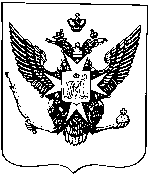 Муниципальные новости ПавловскаИнформационно-аналитический бюллетень25 октября 2017 года                                                                                        Выпуск № 18_________________________________________________________________________________________________________________________________________________________________________________________________________________________________________________________________________В номере: Решение Муниципального Совета города Павловска от 25.10.2017 № 9/1.1 «Об исполнении бюджета муниципального образования города Павловска за 9 месяцев 2017 года»;- Информационное сообщение о назначении публичных слушаний по проекту бюджета муниципального образования город Павловск на 2018 год;- Решение Муниципального Совета города Павловска от 25.10.2017 № 9/2.1 «О принятии в первом чтении (за основу)проекта бюджета муниципального образования город Павловск на 2018 год»Муниципальный Советгорода ПавловскаРЕШЕНИЕот 25 октября 2017 года									       № 9/1.1Об исполнении бюджета муниципального образования города Павловска за 9 месяцев 2017 годаВ соответствии Бюджетным кодексом Российской Федерации, Уставом внутригородского муниципального образования Санкт-Петербурга город Павловск, Положением о бюджетном процессе в муниципальном образовании город Павловск  Муниципальный Совет города Павловска РЕШИЛ:	1. Принять к сведению отчет Местной администрации города Павловска об исполнении бюджета муниципального образования города Павловска за 9 месяцев 2017 года.	2. Опубликовать ежеквартальные сведения о  ходе исполнения местного  бюджета и о численности муниципальных служащих органов местного самоуправления с указанием фактических затрат на их денежное содержание на официальном сайте муниципального образования и в информационно-аналитическом бюллетене «Муниципальные новости города Павловска».	3. Настоящее решение вступает в силу со дня принятия.Глава муниципального образования города Павловска									       В.В. ЗибаревСВЕДЕНИЯ О ХОДЕ ВЫПОЛНЕНИЯ БЮДЖЕТАмуниципального образования города Павловска за 9 месяцев 2017 года	Данные сведения публикуются в соответствии с со ст. 36 Бюджетного кодекса российской Федерации,  п. 6 ст. 52 Федерального закона от 06.10.2003 № 131-ФЗ «Об общих принципах организации местного самоуправления в Российской Федерации» и ч. 7 ст. 38 Закона Санкт-Петербурга от 23.09.2009 № 420-79 «Об организации местного самоуправления в Санкт-Петербурге»Сведения о доходах, расходах местного бюджета города Павловска* указываются кассовые расходы бюджетаСведения о численности муниципальных служащих органов местного самоуправления города Павловска, работников муниципальных учреждений с указанием фактических затрат на их денежное содержание** указываются совокупные сведения по всем органам местного самоуправления г. Павловска и всем муниципальным учреждениям** указываются фактические расходы по КОСГУ 211Информационное сообщениео проведении публичных слушаний по проекту бюджета муниципального образования город Павловск на 2018 год	В соответствии с Федеральным Законом от 06.10.2003 № 131-ФЗ «Об общих принципах организации местного самоуправления», ст. 17 Устава внутригородского муниципального образования Санкт-Петербурга город Павловск, на основании решения Муниципального Совета города Павловска от 25.10.2017  № 8/1.1 «О принятии в первом чтении (за основу) проекта бюджета муниципального образования город Павловск на 2018 год»  Муниципальный Совет города Павловска сообщает о проведении публичных слушаний по проекту бюджета муниципального образования город Павловск на 2018 год. 	Ознакомиться с проектом бюджета муниципального образования город Павловск и муниципальными программами на 2018 год можно до 15.11.2017 в Местной администрации города Павловска по адресу: Павловск, Песчаный пер., д. 11/16, каб. 9	Проект бюджета муниципального образования город Павловск на 2018 год опубликован на официальном сайте муниципального образования: http://www.mo-pavlovsk.ru/ и специальном выпуске газеты «Наш Павловск».	Публичные слушания состоятся 16 ноября 2017 года в 16 часов 00 минут в административном здании города Павловска по адресу: Павловск, Песчаный пер., д. 11/16	Приглашаем принять участие в публичных слушаниях заинтересованных жителей муниципального образования.Муниципальный Совет города Павловска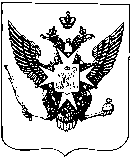 Муниципальный Советгорода ПавловскаРЕШЕНИЕот 25 октября 2017 года								     № 9/2.1О принятии в первом чтении (за основу)проекта бюджета муниципального образованиягород Павловск на 2018 годМуниципальный Совет города ПавловскаРЕШИЛ:1. Принять в первом чтении (за основу) проект бюджета муниципального образования город Павловск на 2018 год со следующими основными характеристиками:общий объем доходов в сумме 66 359,4 тыс. руб.;общий объем расходов в сумме 79 586,6 тыс. руб.;общий дефицит бюджета в сумме 13 227,2 тыс. руб.объем межбюджетных трансфертов, получаемых из бюджета Санкт-Петербурга, в сумме 24 771,8 тыс. руб.2. Утвердить проекты:текстовой части бюджета муниципального образования город Павловск на 2018 год согласно приложению 1;доходов бюджета муниципального образования город Павловск на 2018 год согласно   приложению 2;ведомственной структуры расходов бюджета муниципального образования город Павловск на 2018 год согласно приложению 3;распределения бюджетных ассигнований по разделам, подразделам, целевым статьям, группам видов расходов бюджета муниципального образования город Павловск на 2018 год согласно приложению 4;источников финансирования дефицита бюджета муниципального образования город Павловск на 2018 год согласно приложению 5;перечня главных администраторов доходов бюджета муниципального образования город Павловск на 2018 год согласно приложению 6;перечня главных администраторов источников финансирования дефицита бюджета муниципального образования город Павловск на 2018 год согласно приложению 7;            3. Назначить публичные слушания по проекту бюджета муниципального образования город Павловск на 2018 год (далее – публичные слушания).4. Установить дату, время и место проведения публичных слушаний:  16.11.2017 г. в 16-00 в административном здании города Павловска, по адресу: г. Павловск, Песчаный пер., д. 11/16.5. Возложить организацию проведения публичных слушаний на Местную администрацию города Павловска.6. Предложить населению муниципального образования город Павловск принять участие в публичных слушаниях.7. Настоящее решение подлежит официальному опубликованию. 8. Настоящее решение вступает в силу со дня его принятия.Глава муниципального образования города Павловска					                                                     В.В. ЗибаревПриложение №1к решению Муниципального Советагорода Павловска                     от 25.10.2017 № 9/2.1ПРОЕКТтекстовой части бюджета муниципального образования город Павловск на 2018 годСтатья 1.Утвердить бюджет муниципального образования город Павловск на 2018 год (далее также - местный бюджет города Павловска):общий объем доходов в сумме 66 359,4 тыс. руб.;общий объем расходов в сумме 79 586,6 тыс. руб.;общий дефицит бюджета в сумме 13 227,2 тыс. руб.Статья 2.Утвердить объем межбюджетных трансфертов, получаемых из бюджета Санкт-Петербурга в 2018 году, в сумме 24 771,8 тыс. руб.Статья 3.Учесть в местном бюджете города Павловска на 2018 год поступления доходов по источникам, определенным приложением 9 к Закону Санкт-Петербурга «О бюджете Санкт-Петербурга на 2018 год и на плановый период 2019 и 2020 годов», согласно Приложению 2.Статья 4.Утвердить ведомственную структуру расходов бюджета муниципального образования город Павловск на 2018 год согласно Приложению 3.Статья 5.Утвердить распределения бюджетных ассигнований по разделам, подразделам, целевым статьям, группам видов расходов бюджета муниципального образования город Павловск на 2018 год согласно Приложению 4.Статья 6.Утвердить общий объем бюджетных ассигнований, направляемых на исполнение публичных нормативных обязательств, на 2018 год в сумме 4 933,2 тыс. руб.Статья 7.Утвердить источники финансирования дефицита бюджета муниципального образования город Павловск на 2018 год согласно Приложению 5.Статья 8.Утвердить перечень главных администраторов доходов бюджета муниципального образования город Павловск на 2018 год согласно приложению 6.Статья 9.Утвердить перечень главных администраторов источников финансирования дефицита бюджета муниципального образования город Павловск на 2018 год согласно приложению 7.Статья 10.Установить верхний предел муниципального внутреннего долга бюджета муниципального образования город Павловск по состоянию на 1 января 2019 года в сумме 0,0 руб., в том числе верхний предел долга по муниципальным гарантиям в сумме 0,0 руб.Статья 11.Установить, что остатки средств местного бюджета города Павловска на 1 января 2018 года в полном объеме могут направляться в 2018 финансовом году на покрытие временных кассовых разрывов.Статья 12.Предельный объём муниципального долга города Павловска на 1 января 2019 года предполагается в сумме 0,0 тыс. руб.Статья 13. Местная администрация города Павловска является главным распорядителем средств резервного фонда Местной администрации города Павловска в пределах бюджетных ассигнований, определенных на 2018 год в Приложении 3.Статья 14.Утвердить объем бюджетных ассигнований, направляемых на исполнение муниципальных программ в 2018 году:1.  «Благоустройство территории муниципального образования город Павловск» на 2018 год в сумме 27 590,0 тыс. руб.;2. «Текущий ремонт и содержание дорог, расположенных в пределах границ муниципального образования город Павловск (в соответствии с перечнем, утвержденным Правительством Санкт-Петербурга» на 2018 год  в сумме 2 720,5 тыс. руб.);3. «Участие в организации и финансировании временного трудоустройства несовершеннолетних в возрасте от 14 до 18 лет в свободное от учебы время» на 2018 в сумме 635,8 тыс. руб.; 4. «Проведение подготовки и обучения неработающего населения способам защиты и действиям в чрезвычайных ситуациях, а также способам защиты от опасностей, возникающих при ведении военных действий или вследствие этих действий» на 2018 год в сумме 59,2 тыс. руб.;5. «Участие в деятельности по профилактике правонарушений в муниципальном образовании город Павловск в формах, установленных законодательством Санкт-Петербурга» на 2018 год в сумме 59,5 тыс. руб.;6. «Участие в профилактике терроризма и экстремизма, а также в минимизации и (или) ликвидации последствий проявления терроризма и экстремизма на территории муниципального образования город Павловск» на 2018 год в сумме 31,6 тыс. руб.;7. «Участие в мероприятиях по профилактике незаконного потребления наркотических средств и психотропных веществ, новых потенциально опасных психоактивных веществ, наркомании в муниципальном образовании город Павловск» на 2018 год в сумме 159,3 тыс. руб.;8. «Участие в реализации мероприятий по охране здоровья граждан от воздействия окружающего табачного дыма и последствий потребления табака на территории муниципального образования город Павловск» на 2018 год в сумме 135,0 тыс. руб.;9. «Молодежная политика» на 2018 год в сумме 670,6 тыс. руб.;10. «Культура и досуг» на 2018 год в сумме 4 501,6 тыс. руб.;11. «Содействие развитию малого бизнеса на территории муниципального образования город Павловск» на 2018 год в сумме 10,6 тыс. руб.;12. «Обеспечение условий для развития на территории муниципального образования город Павловск физической культуры и массового спорта, организация и проведение официальных физкультурных мероприятий, физкультурно-оздоровительных мероприятий и спортивных мероприятий муниципального образования» на 2018 год в сумме 1 150,6 тыс. руб.;13. «Участие в мероприятиях по охране окружающей среды в границах муниципального образования город Павловск» на 2018 год в сумме 70,0 тыс. руб.;14. «Периодические издания, учреждённые представительным органом местного самоуправления» на 2018 год в сумме 1 985,7 тыс. руб.Приложение №4к решению  Муниципального Советагорода Павловскаот 25.10.2017  №9/2.1Приложение №6к решению  Муниципального Советагорода Павловска                                                                                                                   от 25.10.2017 №9/2.1                                                              Переченьглавных администраторов доходов бюджета муниципального образования город Павловск на 2018 год Приложение №7к решению  Муниципального Советагорода Павловскаот 25.10.2017 г. №9/2.1Переченьглавных администраторов  источников финансирования дефицита бюджета муниципального образования город Павловск на 2018 годИнформационно-аналитический бюллетень «Муниципальные новости Павловска», выпуск № 18 от  25.10.2017Официальное издание Муниципального Совета города Павловска. Учредитель, редакция, издатель: Муниципальный Совет города ПавловскаГлавный редактор: Зибарев В.В. Адрес редакции: 196620, Санкт-Петербург, г. Павловск, Песчаный пер., д. 11/16, телефон: 465-17-73. Тираж 100 экз.Отпечатано на копировальном оборудовании Местной администрации города Павловска, г. Павловск, Песчаный пер., д. 11/16.Распространяется бесплатно.ОТЧЕТ ОБ ИСПОЛНЕНИИ БЮДЖЕТА МУНИЦИПАЛЬНОГО ОБРАЗОВАНИЯ ОТЧЕТ ОБ ИСПОЛНЕНИИ БЮДЖЕТА МУНИЦИПАЛЬНОГО ОБРАЗОВАНИЯ ОТЧЕТ ОБ ИСПОЛНЕНИИ БЮДЖЕТА МУНИЦИПАЛЬНОГО ОБРАЗОВАНИЯ ОТЧЕТ ОБ ИСПОЛНЕНИИ БЮДЖЕТА МУНИЦИПАЛЬНОГО ОБРАЗОВАНИЯ ОТЧЕТ ОБ ИСПОЛНЕНИИ БЮДЖЕТА МУНИЦИПАЛЬНОГО ОБРАЗОВАНИЯ ОТЧЕТ ОБ ИСПОЛНЕНИИ БЮДЖЕТА МУНИЦИПАЛЬНОГО ОБРАЗОВАНИЯ ОТЧЕТ ОБ ИСПОЛНЕНИИ БЮДЖЕТА МУНИЦИПАЛЬНОГО ОБРАЗОВАНИЯ ОТЧЕТ ОБ ИСПОЛНЕНИИ БЮДЖЕТА МУНИЦИПАЛЬНОГО ОБРАЗОВАНИЯ ОТЧЕТ ОБ ИСПОЛНЕНИИ БЮДЖЕТА МУНИЦИПАЛЬНОГО ОБРАЗОВАНИЯ ОТЧЕТ ОБ ИСПОЛНЕНИИ БЮДЖЕТА МУНИЦИПАЛЬНОГО ОБРАЗОВАНИЯ ОТЧЕТ ОБ ИСПОЛНЕНИИ БЮДЖЕТА МУНИЦИПАЛЬНОГО ОБРАЗОВАНИЯ ОТЧЕТ ОБ ИСПОЛНЕНИИ БЮДЖЕТА МУНИЦИПАЛЬНОГО ОБРАЗОВАНИЯ ОТЧЕТ ОБ ИСПОЛНЕНИИ БЮДЖЕТА МУНИЦИПАЛЬНОГО ОБРАЗОВАНИЯ ОТЧЕТ ОБ ИСПОЛНЕНИИ БЮДЖЕТА МУНИЦИПАЛЬНОГО ОБРАЗОВАНИЯ ОТЧЕТ ОБ ИСПОЛНЕНИИ БЮДЖЕТА МУНИЦИПАЛЬНОГО ОБРАЗОВАНИЯ ОТЧЕТ ОБ ИСПОЛНЕНИИ БЮДЖЕТА МУНИЦИПАЛЬНОГО ОБРАЗОВАНИЯ ОТЧЕТ ОБ ИСПОЛНЕНИИ БЮДЖЕТА МУНИЦИПАЛЬНОГО ОБРАЗОВАНИЯ ГОРОДА ПАВЛОВСКА за 9 месяцев 2017 годаГОРОДА ПАВЛОВСКА за 9 месяцев 2017 годаГОРОДА ПАВЛОВСКА за 9 месяцев 2017 годаГОРОДА ПАВЛОВСКА за 9 месяцев 2017 годаГОРОДА ПАВЛОВСКА за 9 месяцев 2017 годаГОРОДА ПАВЛОВСКА за 9 месяцев 2017 годаГОРОДА ПАВЛОВСКА за 9 месяцев 2017 годаГОРОДА ПАВЛОВСКА за 9 месяцев 2017 годаГОРОДА ПАВЛОВСКА за 9 месяцев 2017 годаГОРОДА ПАВЛОВСКА за 9 месяцев 2017 годаГОРОДА ПАВЛОВСКА за 9 месяцев 2017 годаГОРОДА ПАВЛОВСКА за 9 месяцев 2017 годаГОРОДА ПАВЛОВСКА за 9 месяцев 2017 годаГОРОДА ПАВЛОВСКА за 9 месяцев 2017 годаГОРОДА ПАВЛОВСКА за 9 месяцев 2017 годаГОРОДА ПАВЛОВСКА за 9 месяцев 2017 годаГОРОДА ПАВЛОВСКА за 9 месяцев 2017 года            Приложение №1            Приложение №1            Приложение №1            Приложение №1            Приложение №1            Приложение №1            Приложение №1            Приложение №1            Приложение №1            Приложение №1             к решению Муниципального Совета             к решению Муниципального Совета             к решению Муниципального Совета             к решению Муниципального Совета             к решению Муниципального Совета             к решению Муниципального Совета             к решению Муниципального Совета             к решению Муниципального Совета             к решению Муниципального Совета             к решению Муниципального Совета             города Павловска от 25.10.2017 № 9/1.1             города Павловска от 25.10.2017 № 9/1.1             города Павловска от 25.10.2017 № 9/1.1             города Павловска от 25.10.2017 № 9/1.1             города Павловска от 25.10.2017 № 9/1.1             города Павловска от 25.10.2017 № 9/1.1             города Павловска от 25.10.2017 № 9/1.1             города Павловска от 25.10.2017 № 9/1.1             города Павловска от 25.10.2017 № 9/1.1             города Павловска от 25.10.2017 № 9/1.1Показатели доходов бюджета муниципального образования города Павловска за 9 месяцев 2017 года по кодам классификации доходов бюджетовПоказатели доходов бюджета муниципального образования города Павловска за 9 месяцев 2017 года по кодам классификации доходов бюджетовПоказатели доходов бюджета муниципального образования города Павловска за 9 месяцев 2017 года по кодам классификации доходов бюджетовПоказатели доходов бюджета муниципального образования города Павловска за 9 месяцев 2017 года по кодам классификации доходов бюджетовПоказатели доходов бюджета муниципального образования города Павловска за 9 месяцев 2017 года по кодам классификации доходов бюджетовПоказатели доходов бюджета муниципального образования города Павловска за 9 месяцев 2017 года по кодам классификации доходов бюджетовПоказатели доходов бюджета муниципального образования города Павловска за 9 месяцев 2017 года по кодам классификации доходов бюджетовПоказатели доходов бюджета муниципального образования города Павловска за 9 месяцев 2017 года по кодам классификации доходов бюджетовПоказатели доходов бюджета муниципального образования города Павловска за 9 месяцев 2017 года по кодам классификации доходов бюджетовПоказатели доходов бюджета муниципального образования города Павловска за 9 месяцев 2017 года по кодам классификации доходов бюджетовПоказатели доходов бюджета муниципального образования города Павловска за 9 месяцев 2017 года по кодам классификации доходов бюджетовПоказатели доходов бюджета муниципального образования города Павловска за 9 месяцев 2017 года по кодам классификации доходов бюджетовПоказатели доходов бюджета муниципального образования города Павловска за 9 месяцев 2017 года по кодам классификации доходов бюджетовПоказатели доходов бюджета муниципального образования города Павловска за 9 месяцев 2017 года по кодам классификации доходов бюджетовПоказатели доходов бюджета муниципального образования города Павловска за 9 месяцев 2017 года по кодам классификации доходов бюджетовПоказатели доходов бюджета муниципального образования города Павловска за 9 месяцев 2017 года по кодам классификации доходов бюджетовПоказатели доходов бюджета муниципального образования города Павловска за 9 месяцев 2017 года по кодам классификации доходов бюджетов№ п/пКод Код Код Код Источники доходовИсточники доходовИсточники доходовСумма, тыс. руб.Сумма, тыс. руб.План на отчетный период, тыс. руб.План на отчетный период, тыс. руб.Исполнено за отчетный период, тыс. руб.Исполнено за отчетный период, тыс. руб.% исполнения за отчетный период % исполнения за отчетный период % исполнения за годI0000001 00 00000 00 0000 0001 00 00000 00 0000 000 НАЛОГОВЫЕ И НЕНАЛОГОВЫЕ ДОХОДЫ НАЛОГОВЫЕ И НЕНАЛОГОВЫЕ ДОХОДЫ НАЛОГОВЫЕ И НЕНАЛОГОВЫЕ ДОХОДЫ43 205,943 205,933 084,633 084,638 180,638 180,6115,4%115,4%88,4%10000001 05 00000 00 0000 0001 05 00000 00 0000 000НАЛОГИ НА СОВОКУПНЫЙ ДОХОДНАЛОГИ НА СОВОКУПНЫЙ ДОХОДНАЛОГИ НА СОВОКУПНЫЙ ДОХОД27 700,027 700,026 834,526 834,533 254,933 254,9123,9%123,9%120,1%1,11821821 05 01000 00 0000 1101 05 01000 00 0000 110Налог, взимаемый в связи с применением упрощенной системы налогообложенияНалог, взимаемый в связи с применением упрощенной системы налогообложенияНалог, взимаемый в связи с применением упрощенной системы налогообложения24 500,024 500,024 500,024 500,030 348,430 348,4123,9%123,9%123,9%1.1.11821821 05 01011 01 0000 1101 05 01011 01 0000 110Налог, взимаемый с налогоплательщиков, выбравших в качестве объекта налогообложения доходыНалог, взимаемый с налогоплательщиков, выбравших в качестве объекта налогообложения доходыНалог, взимаемый с налогоплательщиков, выбравших в качестве объекта налогообложения доходы24 500,024 500,024 500,024 500,024 736,824 736,8101,0%101,0%101,0%1.1.21821821 05 01021 01 0000 1101 05 01021 01 0000 110Налог, взимаемый с налогоплательщиков, выбравших в качестве объекта налогообложения доходы, уменьшенные на величину расходовНалог, взимаемый с налогоплательщиков, выбравших в качестве объекта налогообложения доходы, уменьшенные на величину расходовНалог, взимаемый с налогоплательщиков, выбравших в качестве объекта налогообложения доходы, уменьшенные на величину расходов0,00,00,00,05 677,25 677,21.1.3.1821821 05 01050 01 0000 1101 05 01050 01 0000 110Минимальный налог, зачисляемый в бюджеты субъектов Российской ФедерацииМинимальный налог, зачисляемый в бюджеты субъектов Российской ФедерацииМинимальный налог, зачисляемый в бюджеты субъектов Российской Федерации0,00,00,00,0-65,6-65,61.2.1821821 05 02010 02 0000 1101 05 02010 02 0000 110Единый налог на вмененный доход для отдельных видов деятельностиЕдиный налог на вмененный доход для отдельных видов деятельностиЕдиный налог на вмененный доход для отдельных видов деятельности2 800,02 800,01 934,51 934,51 934,51 934,5100,0%100,0%69,1%1821821 05 02020 02 0000 1101 05 02020 02 0000 110Единый налог на вмененный доход для отдельных видов деятельности (за налоговые периоды, истекшие до 1 января 2011 года)Единый налог на вмененный доход для отдельных видов деятельности (за налоговые периоды, истекшие до 1 января 2011 года)Единый налог на вмененный доход для отдельных видов деятельности (за налоговые периоды, истекшие до 1 января 2011 года)0,00,00,00,0-0,9-0,91821821 05 04030 02 0000 1101 05 04030 02 0000 110Налог, взимаемый  в связи с применением патентной системы налогообложения, зачисляемый в бюджеты городов федерального значения Москвы и Санкт-ПетербургаНалог, взимаемый  в связи с применением патентной системы налогообложения, зачисляемый в бюджеты городов федерального значения Москвы и Санкт-ПетербургаНалог, взимаемый  в связи с применением патентной системы налогообложения, зачисляемый в бюджеты городов федерального значения Москвы и Санкт-Петербурга400,0400,0400,0400,0972,9972,9243,2%243,2%243,2%30000001 11 00000 00 0000 0001 11 00000 00 0000 000ДОХОДЫ ОТ ИСПОЛЬЗОВАНИЯ ИМУЩЕСТВА, НАХОДЯЩЕГОСЯ В ГОСУДАРСТВЕННОЙ И МУНИЦИПАЛЬНОЙ СОБСТВЕННОСТИДОХОДЫ ОТ ИСПОЛЬЗОВАНИЯ ИМУЩЕСТВА, НАХОДЯЩЕГОСЯ В ГОСУДАРСТВЕННОЙ И МУНИЦИПАЛЬНОЙ СОБСТВЕННОСТИДОХОДЫ ОТ ИСПОЛЬЗОВАНИЯ ИМУЩЕСТВА, НАХОДЯЩЕГОСЯ В ГОСУДАРСТВЕННОЙ И МУНИЦИПАЛЬНОЙ СОБСТВЕННОСТИ11 561,011 561,06 178,06 178,06 178,06 178,0100,0%100,0%53,4%3.1.0000001 11 05000 00 0000 1201 11 05000 00 0000 120Доходы, получаемые в виде арендной либо иной платы за передачу в возмездное пользование государственного и муниципального имущества (за исключением имущества бюджетных и автономных учреждений, а также имущества государственных и муниципальных унитарных предприятий, в том числе казенных)Доходы, получаемые в виде арендной либо иной платы за передачу в возмездное пользование государственного и муниципального имущества (за исключением имущества бюджетных и автономных учреждений, а также имущества государственных и муниципальных унитарных предприятий, в том числе казенных)Доходы, получаемые в виде арендной либо иной платы за передачу в возмездное пользование государственного и муниципального имущества (за исключением имущества бюджетных и автономных учреждений, а также имущества государственных и муниципальных унитарных предприятий, в том числе казенных)11 561,011 561,06 178,06 178,06 178,06 178,0100,0%100,0%53,4%3.1.1.0000001 11 05010 00 0000 1201 11 05010 00 0000 120Доходы, получаемые в виде арендной платы за земельные участки, государственная собственность на которые не разграничена, а также средства от продажи права на заключение договоров аренды указанных земельных участковДоходы, получаемые в виде арендной платы за земельные участки, государственная собственность на которые не разграничена, а также средства от продажи права на заключение договоров аренды указанных земельных участковДоходы, получаемые в виде арендной платы за земельные участки, государственная собственность на которые не разграничена, а также средства от продажи права на заключение договоров аренды указанных земельных участков11 561,011 561,06 178,06 178,06 178,06 178,0100,0%100,0%53,4%3.1.1.1.8308301 11 05011 02 0000 1201 11 05011 02 0000 120Доходы, получаемые в виде арендной платы за земельные участки, государственная собственность на которые не разграничена и которые расположены в границах городов федерального значения Москвы и Санкт-Петербурга, а также средства от продажи права на заключение договоров аренды указанных земельных участковДоходы, получаемые в виде арендной платы за земельные участки, государственная собственность на которые не разграничена и которые расположены в границах городов федерального значения Москвы и Санкт-Петербурга, а также средства от продажи права на заключение договоров аренды указанных земельных участковДоходы, получаемые в виде арендной платы за земельные участки, государственная собственность на которые не разграничена и которые расположены в границах городов федерального значения Москвы и Санкт-Петербурга, а также средства от продажи права на заключение договоров аренды указанных земельных участков11 561,011 561,06 178,06 178,06 178,06 178,0100,0%100,0%53,4%3.1.1.1.1.8308301 11 05011 02 0100 1201 11 05011 02 0100 120Арендная плата и поступления от продажи права на заключение договоров аренды земельных участков, за исключением земельных участков, предоставленных на инвестиционных условияхАрендная плата и поступления от продажи права на заключение договоров аренды земельных участков, за исключением земельных участков, предоставленных на инвестиционных условияхАрендная плата и поступления от продажи права на заключение договоров аренды земельных участков, за исключением земельных участков, предоставленных на инвестиционных условиях11 561,011 561,06 178,06 178,06 178,06 178,0100,0%100,0%53,4%4.0000001 13 00000 00 0000 0001 13 00000 00 0000 000ДОХОДЫ ОТ ОКАЗАНИЯ ПЛАТНЫХ УСЛУГ (РАБОТ) И КОМПЕНСАЦИИ ЗАТРАТ ГОСУДАРСТВАДОХОДЫ ОТ ОКАЗАНИЯ ПЛАТНЫХ УСЛУГ (РАБОТ) И КОМПЕНСАЦИИ ЗАТРАТ ГОСУДАРСТВАДОХОДЫ ОТ ОКАЗАНИЯ ПЛАТНЫХ УСЛУГ (РАБОТ) И КОМПЕНСАЦИИ ЗАТРАТ ГОСУДАРСТВА1 490,01 490,00,00,0-1 324,4-1 324,44.1.0000001 13 02990 00 0000 1301 13 02990 00 0000 130Прочие доходы от компенсации затрат государстваПрочие доходы от компенсации затрат государстваПрочие доходы от компенсации затрат государства1 490,01 490,00,00,0-1 324,4-1 324,44.1.1.0000001 13 02993 03 0000 1301 13 02993 03 0000 130Прочие доходы от компенсации затрат бюджетов внутригородских муниципальных образований городов федерального значения Москвы и Санкт-ПетербургаПрочие доходы от компенсации затрат бюджетов внутригородских муниципальных образований городов федерального значения Москвы и Санкт-ПетербургаПрочие доходы от компенсации затрат бюджетов внутригородских муниципальных образований городов федерального значения Москвы и Санкт-Петербурга1 490,01 490,00,00,0-1 324,4-1 324,44.1.1.1.8678671 13 02993 03 0100 1301 13 02993 03 0100 130Средства, составляющие восстановительную стоимость зеленых насаждений внутриквартального озеленения и подлежащие зачислению в бюджеты внутригородских муниципальных образований Санкт-Петербурга в соответствии с законодательством Санкт-ПетербургаСредства, составляющие восстановительную стоимость зеленых насаждений внутриквартального озеленения и подлежащие зачислению в бюджеты внутригородских муниципальных образований Санкт-Петербурга в соответствии с законодательством Санкт-ПетербургаСредства, составляющие восстановительную стоимость зеленых насаждений внутриквартального озеленения и подлежащие зачислению в бюджеты внутригородских муниципальных образований Санкт-Петербурга в соответствии с законодательством Санкт-Петербурга1 490,01 490,00,00,0-1 324,4-1 324,49879871 14 00000 00 0000 0001 14 00000 00 0000 000ДОХОДЫ ОТ ПРОДАЖИ МАТЕРИАЛЬНЫХ И НЕМАТЕРИАЛЬНЫХ АКТИВОВ ДОХОДЫ ОТ ПРОДАЖИ МАТЕРИАЛЬНЫХ И НЕМАТЕРИАЛЬНЫХ АКТИВОВ ДОХОДЫ ОТ ПРОДАЖИ МАТЕРИАЛЬНЫХ И НЕМАТЕРИАЛЬНЫХ АКТИВОВ 25,025,00,00,00,00,09879871 14 02000 00 0000 0001 14 02000 00 0000 000Доходы от реализации имущества, находящегося в государственной и муниципальной собственности (за исключением движимого имущества бюджетных и автономных учреждений, а также имущества государственных и муниципальных унитарных предприятий, в том числе казенных)Доходы от реализации имущества, находящегося в государственной и муниципальной собственности (за исключением движимого имущества бюджетных и автономных учреждений, а также имущества государственных и муниципальных унитарных предприятий, в том числе казенных)Доходы от реализации имущества, находящегося в государственной и муниципальной собственности (за исключением движимого имущества бюджетных и автономных учреждений, а также имущества государственных и муниципальных унитарных предприятий, в том числе казенных)25,025,00,00,00,00,09879871 14 02030 03 0000 4101 14 02030 03 0000 410Доходы от реализации имущества, находящегося в собственности внутригородских муниципальных образований городов федерального значения (за исключением движимого имущества муниципальных бюджетных и автономных учреждений, а также имущества муниципальных унитарных предприятий, в том числе казенных), в части реализации основных средств по указанному имуществуДоходы от реализации имущества, находящегося в собственности внутригородских муниципальных образований городов федерального значения (за исключением движимого имущества муниципальных бюджетных и автономных учреждений, а также имущества муниципальных унитарных предприятий, в том числе казенных), в части реализации основных средств по указанному имуществуДоходы от реализации имущества, находящегося в собственности внутригородских муниципальных образований городов федерального значения (за исключением движимого имущества муниципальных бюджетных и автономных учреждений, а также имущества муниципальных унитарных предприятий, в том числе казенных), в части реализации основных средств по указанному имуществу25,025,00,00,00,00,09879871 14 02033 03 0000 4101 14 02033 03 0000 410Доходы от реализации иного имущества, находящегося в муниципальной собственности внутригородских муниципальных образований городов федерального значения (за исключением имущества муниципальных бюджетных и автономных учреждений, а также имущества муниципальных унитарных предприятий, в том числе казенных), в части реализации основных средств по указанному имуществуДоходы от реализации иного имущества, находящегося в муниципальной собственности внутригородских муниципальных образований городов федерального значения (за исключением имущества муниципальных бюджетных и автономных учреждений, а также имущества муниципальных унитарных предприятий, в том числе казенных), в части реализации основных средств по указанному имуществуДоходы от реализации иного имущества, находящегося в муниципальной собственности внутригородских муниципальных образований городов федерального значения (за исключением имущества муниципальных бюджетных и автономных учреждений, а также имущества муниципальных унитарных предприятий, в том числе казенных), в части реализации основных средств по указанному имуществу25,025,00,00,050000001 16 00000 00 0000 0001 16 00000 00 0000 000ШТРАФЫ, САНКЦИИ, ВОЗМЕЩЕНИЕ УЩЕРБАШТРАФЫ, САНКЦИИ, ВОЗМЕЩЕНИЕ УЩЕРБАШТРАФЫ, САНКЦИИ, ВОЗМЕЩЕНИЕ УЩЕРБА2 429,92 429,972,172,172,172,1100,0%100,0%3,0%5.1.1821821 16 06000 01 0000 1401 16 06000 01 0000 140Денежные взыскания (штрафы) за нарушение законодательства о применении контрольно-кассовой техники при осуществлении наличных денежных расчетов и (или) расчетов с использованием платежных картДенежные взыскания (штрафы) за нарушение законодательства о применении контрольно-кассовой техники при осуществлении наличных денежных расчетов и (или) расчетов с использованием платежных картДенежные взыскания (штрафы) за нарушение законодательства о применении контрольно-кассовой техники при осуществлении наличных денежных расчетов и (или) расчетов с использованием платежных карт35,035,020,020,020,020,0100,0%100,0%57,1%5.2.0000001 16 90000 00 0000 1401 16 90000 00 0000 140Прочие поступления от денежных взысканий (штрафов) и иных сумм в возмещение ущербаПрочие поступления от денежных взысканий (штрафов) и иных сумм в возмещение ущербаПрочие поступления от денежных взысканий (штрафов) и иных сумм в возмещение ущерба2 394,92 394,952,152,152,152,1100,0%100,0%2,2%5.2.1.0000001 16 90030 03 0000 1401 16 90030 03 0000 140Прочие поступления от денежных взысканий (штрафов) и иных сумм в возмещение ущерба, зачисляемые в  бюджеты внутригородских муниципальных образований городов федерального значения Москвы и Санкт-Петербурга Прочие поступления от денежных взысканий (штрафов) и иных сумм в возмещение ущерба, зачисляемые в  бюджеты внутригородских муниципальных образований городов федерального значения Москвы и Санкт-Петербурга Прочие поступления от денежных взысканий (штрафов) и иных сумм в возмещение ущерба, зачисляемые в  бюджеты внутригородских муниципальных образований городов федерального значения Москвы и Санкт-Петербурга 2 394,92 394,952,152,152,152,1100,0%100,0%2,2%5.2.1.1.8068061 16 90030 03 0100 1401 16 90030 03 0100 140Штрафы за административные правонарушения в области благоустройства, предусмотренные главой 4 Закона Санкт-Петербурга "Об административных правонарушениях в Санкт-Петербурге"Штрафы за административные правонарушения в области благоустройства, предусмотренные главой 4 Закона Санкт-Петербурга "Об административных правонарушениях в Санкт-Петербурге"Штрафы за административные правонарушения в области благоустройства, предусмотренные главой 4 Закона Санкт-Петербурга "Об административных правонарушениях в Санкт-Петербурге"2 229,02 229,016,116,116,116,1100,0%100,0%0,7%5.2.1.2.8248241 16 90030 03 0100 1401 16 90030 03 0100 140Штрафы за административные правонарушения в области благоустройства, предусмотренные главой 4 Закона Санкт-Петербурга "Об административных правонарушениях в Санкт-Петербурге"Штрафы за административные правонарушения в области благоустройства, предусмотренные главой 4 Закона Санкт-Петербурга "Об административных правонарушениях в Санкт-Петербурге"Штрафы за административные правонарушения в области благоустройства, предусмотренные главой 4 Закона Санкт-Петербурга "Об административных правонарушениях в Санкт-Петербурге"30,030,030,030,030,030,0100,0%100,0%100,0%5.2.1.3.8618611 16 90030 03 0100 1401 16 90030 03 0100 140Штрафы за административные правонарушения в области благоустройства, предусмотренные главой 4 Закона Санкт-Петербурга "Об административных правонарушениях в Санкт-Петербурге"Штрафы за административные правонарушения в области благоустройства, предусмотренные главой 4 Закона Санкт-Петербурга "Об административных правонарушениях в Санкт-Петербурге"Штрафы за административные правонарушения в области благоустройства, предусмотренные главой 4 Закона Санкт-Петербурга "Об административных правонарушениях в Санкт-Петербурге"10,010,06,06,06,06,0100,0%100,0%60,0%5.2.1.4.8618611 16 90030 03 0200 1401 16 90030 03 0200 140Штрафы за административные правонарушения в области предпринимательской деятельности, предусмотренные статьей 44 Закона Санкт-Петербурга "Об административных правонарушениях в Санкт-Петербурге"Штрафы за административные правонарушения в области предпринимательской деятельности, предусмотренные статьей 44 Закона Санкт-Петербурга "Об административных правонарушениях в Санкт-Петербурге"Штрафы за административные правонарушения в области предпринимательской деятельности, предусмотренные статьей 44 Закона Санкт-Петербурга "Об административных правонарушениях в Санкт-Петербурге"125,9125,90,00,00,00,00,0%5.2.1.5.9879871 16 90030 03 0400 1401 16 90030 03 0400 140Денежные средства от уплаты поставщиком (подрядчиком, исполнителем) неустойки (штрафа, пени) за неисполнение или за ненадлежащее исполнение им условий гражданско-правовой сделки.Денежные средства от уплаты поставщиком (подрядчиком, исполнителем) неустойки (штрафа, пени) за неисполнение или за ненадлежащее исполнение им условий гражданско-правовой сделки.Денежные средства от уплаты поставщиком (подрядчиком, исполнителем) неустойки (штрафа, пени) за неисполнение или за ненадлежащее исполнение им условий гражданско-правовой сделки.0,00,00,00,00,00,00000001 17 00000 00 0000 0001 17 00000 00 0000 000ПРОЧИЕ НЕНАЛОГОВЫЕ ДОХОДЫПРОЧИЕ НЕНАЛОГОВЫЕ ДОХОДЫПРОЧИЕ НЕНАЛОГОВЫЕ ДОХОДЫ0,00,00,00,00,00,00000001 17 01000 00 0000 1801 17 01000 00 0000 180Невыясненные поступленияНевыясненные поступленияНевыясненные поступления0,00,00,00,00,00,09879871 17 01030 03 0000 1801 17 01030 03 0000 180Невыясненные поступления, зачисляемые в  бюджеты внутригородских муниципальных образований городов федерального значения Невыясненные поступления, зачисляемые в  бюджеты внутригородских муниципальных образований городов федерального значения Невыясненные поступления, зачисляемые в  бюджеты внутригородских муниципальных образований городов федерального значения 0,00,00,00,00,00,09879871 17 05000 00 0000 1801 17 05000 00 0000 180Прочие неналоговые доходыПрочие неналоговые доходыПрочие неналоговые доходы0,00,00,00,00,00,09879871 17 05030 03 0000 1801 17 05030 03 0000 180Прочие неналоговые доходы бюджетов внутригородских муниципальных образований городов федерального значения Прочие неналоговые доходы бюджетов внутригородских муниципальных образований городов федерального значения Прочие неналоговые доходы бюджетов внутригородских муниципальных образований городов федерального значения 0,00,00,00,00,00,09879871 17 05030 03 0200 1801 17 05030 03 0200 180Другие подвиды прочих неналоговых доходов бюджетов внутригородских муниципальных образований Санкт-ПетербургаДругие подвиды прочих неналоговых доходов бюджетов внутригородских муниципальных образований Санкт-ПетербургаДругие подвиды прочих неналоговых доходов бюджетов внутригородских муниципальных образований Санкт-Петербурга0,00,00,00,00,00,0II0000002 00 00000 00 0000 0002 00 00000 00 0000 000БЕЗВОЗМЕЗДНЫЕ ПОСТУПЛЕНИЯБЕЗВОЗМЕЗДНЫЕ ПОСТУПЛЕНИЯБЕЗВОЗМЕЗДНЫЕ ПОСТУПЛЕНИЯ29 098,429 098,417 340,817 340,817 340,817 340,8100,0%100,0%59,6%1.0000002 02 00000 00 0000 0002 02 00000 00 0000 000Безвозмездные поступления от других бюджетов бюджетной системы РФБезвозмездные поступления от других бюджетов бюджетной системы РФБезвозмездные поступления от других бюджетов бюджетной системы РФ29 098,429 098,417 340,817 340,817 340,817 340,8100,0%100,0%59,6%0000002 02  10000 00 0000 1512 02  10000 00 0000 151Дотации бюджетам бюджетной системы РФДотации бюджетам бюджетной системы РФДотации бюджетам бюджетной системы РФ5 431,85 431,8905,4905,4905,4905,4100,0%100,0%16,7%0000002 02 15001 00 0000 1512 02 15001 00 0000 151Дотации на выравнивание бюджетной обеспеченностиДотации на выравнивание бюджетной обеспеченностиДотации на выравнивание бюджетной обеспеченности5 431,85 431,8905,4905,4905,4905,4100,0%100,0%16,7%9879872 02 15001 03 0000 1512 02 15001 03 0000 151Дотации бюджетам внутригородских муниципальных образований городов федерального значения на выравнивание бюджетной обеспеченностиДотации бюджетам внутригородских муниципальных образований городов федерального значения на выравнивание бюджетной обеспеченностиДотации бюджетам внутригородских муниципальных образований городов федерального значения на выравнивание бюджетной обеспеченности5 431,85 431,8905,4905,4905,4905,4100,0%100,0%16,7%1.1.0000002 02 30000 00 0000 1512 02 30000 00 0000 151Субвенции бюджетам бюджетной системы РФСубвенции бюджетам бюджетной системы РФСубвенции бюджетам бюджетной системы РФ23 666,623 666,616 435,416 435,416 435,416 435,4100,0%100,0%69,4%1.1.1.0000002 02 30024 00 0000 1512 02 30024 00 0000 151Субвенции местным бюджетам на выполнение передаваемых полномочий субъектов Российской ФедерацииСубвенции местным бюджетам на выполнение передаваемых полномочий субъектов Российской ФедерацииСубвенции местным бюджетам на выполнение передаваемых полномочий субъектов Российской Федерации17 500,217 500,211 840,411 840,411 840,411 840,4100,0%100,0%67,7%1.1.1.1.9879872 02 30024 03 0000 1512 02 30024 03 0000 151Субвенции бюджетам внутригородских муниципальных образований городов федерального значения Москвы и Санкт-Петербурга на выполнение передаваемых полномочий субъектов Российской ФедерацииСубвенции бюджетам внутригородских муниципальных образований городов федерального значения Москвы и Санкт-Петербурга на выполнение передаваемых полномочий субъектов Российской ФедерацииСубвенции бюджетам внутригородских муниципальных образований городов федерального значения Москвы и Санкт-Петербурга на выполнение передаваемых полномочий субъектов Российской Федерации17 500,217 500,211 840,411 840,411 840,411 840,4100,0%100,0%67,7%1.1.1.1.19879872 02 30024 03 0100 1512 02 30024 03 0100 151Субвенции бюджетам внутригородских муниципальных образований  Санкт-Петербурга на исполнение отдельных государственных полномочий Санкт-Петербурга по организации и осуществлению деятельности по опеке и попечительствуСубвенции бюджетам внутригородских муниципальных образований  Санкт-Петербурга на исполнение отдельных государственных полномочий Санкт-Петербурга по организации и осуществлению деятельности по опеке и попечительствуСубвенции бюджетам внутригородских муниципальных образований  Санкт-Петербурга на исполнение отдельных государственных полномочий Санкт-Петербурга по организации и осуществлению деятельности по опеке и попечительству2 388,22 388,21 885,41 885,41 885,41 885,4100,0%100,0%78,9%1.1.1.1.29879872 02 30024 03 0200 1512 02 30024 03 0200 151Субвенции  бюджетам внутригородских муниципальных образований Санкт-Петербурга на исполнение отдельного государственного полномочия Санкт-Петербурга по определению должностных лиц, уполномоченных составлять протоколы об административных правонарушениях, и составлению протоколов об административных правонарушенияхСубвенции  бюджетам внутригородских муниципальных образований Санкт-Петербурга на исполнение отдельного государственного полномочия Санкт-Петербурга по определению должностных лиц, уполномоченных составлять протоколы об административных правонарушениях, и составлению протоколов об административных правонарушенияхСубвенции  бюджетам внутригородских муниципальных образований Санкт-Петербурга на исполнение отдельного государственного полномочия Санкт-Петербурга по определению должностных лиц, уполномоченных составлять протоколы об административных правонарушениях, и составлению протоколов об административных правонарушениях6,56,50,00,00,00,00,0%1.1.1.1.39879872 02 30024 03 0300 1512 02 30024 03 0300 151Субвенции  бюджетам внутригородских муниципальных образований Санкт-Петербурга на исполнение отдельного государственного полномочия Санкт-Петербурга по организации и осуществлению уборки и санитарной очистки территорийСубвенции  бюджетам внутригородских муниципальных образований Санкт-Петербурга на исполнение отдельного государственного полномочия Санкт-Петербурга по организации и осуществлению уборки и санитарной очистки территорийСубвенции  бюджетам внутригородских муниципальных образований Санкт-Петербурга на исполнение отдельного государственного полномочия Санкт-Петербурга по организации и осуществлению уборки и санитарной очистки территорий15 105,515 105,59 955,09 955,09 955,09 955,0100,0%100,0%65,9%1.1.2.0000002 02 30027 00 0000 1512 02 30027 00 0000 151Субвенции бюджетам  на содержание ребенка в семье опекуна и приемной семье, а также вознаграждение, причитающееся приемному родителюСубвенции бюджетам  на содержание ребенка в семье опекуна и приемной семье, а также вознаграждение, причитающееся приемному родителюСубвенции бюджетам  на содержание ребенка в семье опекуна и приемной семье, а также вознаграждение, причитающееся приемному родителю6 166,46 166,44 595,04 595,04 595,04 595,0100,0%100,0%74,5%1.1.2.19879872 02 30027 03 0000 1512 02 30027 03 0000 151Субвенции бюджетам внутригородских муниципальных образований городов федерального значения  на содержание ребенка в семье опекуна и приемной семье, а также вознаграждение, причитающееся приемному родителюСубвенции бюджетам внутригородских муниципальных образований городов федерального значения  на содержание ребенка в семье опекуна и приемной семье, а также вознаграждение, причитающееся приемному родителюСубвенции бюджетам внутригородских муниципальных образований городов федерального значения  на содержание ребенка в семье опекуна и приемной семье, а также вознаграждение, причитающееся приемному родителю6 166,46 166,44 595,04 595,04 595,04 595,0100,0%100,0%74,5%1.1.2.1.19879872 02 30027 03 0100 1512 02 30027 03 0100 151Субвенции бюджетам внутригородских муниципальных образований  Санкт-Петербурга на содержание ребенка в семье опекуна и приемной семьеСубвенции бюджетам внутригородских муниципальных образований  Санкт-Петербурга на содержание ребенка в семье опекуна и приемной семьеСубвенции бюджетам внутригородских муниципальных образований  Санкт-Петербурга на содержание ребенка в семье опекуна и приемной семье3 914,33 914,32 850,02 850,02 850,02 850,0100,0%100,0%72,8%1.1.2.1.29879872 02 30027 03 0200 1512 02 30027 03 0200 151Субвенции бюджетам внутригородских муниципальных образований  Санкт-Петербурга на вознаграждение, причитающееся приемному родителюСубвенции бюджетам внутригородских муниципальных образований  Санкт-Петербурга на вознаграждение, причитающееся приемному родителюСубвенции бюджетам внутригородских муниципальных образований  Санкт-Петербурга на вознаграждение, причитающееся приемному родителю2 252,12 252,11 745,01 745,01 745,01 745,0100,0%100,0%77,5%20000002 08 00000 00 0000 180 2 08 00000 00 0000 180 Перечисления для осуществления возврата (зачета) излишне уплаченных или излишне взысканных сумм налогов, сборов и иных платежей, а также сумм процентов за несвоевременное осуществление такого возврата и процентов, начисленных на излишне взысканные суммыПеречисления для осуществления возврата (зачета) излишне уплаченных или излишне взысканных сумм налогов, сборов и иных платежей, а также сумм процентов за несвоевременное осуществление такого возврата и процентов, начисленных на излишне взысканные суммыПеречисления для осуществления возврата (зачета) излишне уплаченных или излишне взысканных сумм налогов, сборов и иных платежей, а также сумм процентов за несвоевременное осуществление такого возврата и процентов, начисленных на излишне взысканные суммы0,00,00,00,00,00,02.1.9879872 08 03000 03 0000 1802 08 03000 03 0000 180Перечисления из бюджетов внутригородских муниципальных образований городов федерального значения Москвы и Санкт-Петербурга (в бюджеты внутригородских муниципальных образований городов федерального значения Москвы и Санкт-Петербурга) для осуществления возврата (зачета) излишне уплаченных или излишне взысканных сумм налогов, сборов и иных платежей, а также сумм процентов за несвоевременное осуществление такого возврата и процентов, начисленных на излишне взысканные суммыПеречисления из бюджетов внутригородских муниципальных образований городов федерального значения Москвы и Санкт-Петербурга (в бюджеты внутригородских муниципальных образований городов федерального значения Москвы и Санкт-Петербурга) для осуществления возврата (зачета) излишне уплаченных или излишне взысканных сумм налогов, сборов и иных платежей, а также сумм процентов за несвоевременное осуществление такого возврата и процентов, начисленных на излишне взысканные суммыПеречисления из бюджетов внутригородских муниципальных образований городов федерального значения Москвы и Санкт-Петербурга (в бюджеты внутригородских муниципальных образований городов федерального значения Москвы и Санкт-Петербурга) для осуществления возврата (зачета) излишне уплаченных или излишне взысканных сумм налогов, сборов и иных платежей, а также сумм процентов за несвоевременное осуществление такого возврата и процентов, начисленных на излишне взысканные суммы0,00,00,00,00,00,0ИТОГО ДОХОДОВИТОГО ДОХОДОВИТОГО ДОХОДОВ72 304,372 304,350 425,450 425,455 521,455 521,4110,1%110,1%76,8%Приложение № 2Приложение № 2Приложение № 2Приложение № 2Приложение № 2Приложение № 2к решению Муниципального Совета города Павловска от 25.10.2017№ 9/1.1к решению Муниципального Совета города Павловска от 25.10.2017№ 9/1.1к решению Муниципального Совета города Павловска от 25.10.2017№ 9/1.1к решению Муниципального Совета города Павловска от 25.10.2017№ 9/1.1к решению Муниципального Совета города Павловска от 25.10.2017№ 9/1.1к решению Муниципального Совета города Павловска от 25.10.2017№ 9/1.1к решению Муниципального Совета города Павловска от 25.10.2017№ 9/1.1к решению Муниципального Совета города Павловска от 25.10.2017№ 9/1.1к решению Муниципального Совета города Павловска от 25.10.2017№ 9/1.1Показатели расходов бюджета муниципального образования города Павловска за 9 месяцев 2017 года по ведомственной структуре расходов бюджетаПоказатели расходов бюджета муниципального образования города Павловска за 9 месяцев 2017 года по ведомственной структуре расходов бюджетаПоказатели расходов бюджета муниципального образования города Павловска за 9 месяцев 2017 года по ведомственной структуре расходов бюджетаПоказатели расходов бюджета муниципального образования города Павловска за 9 месяцев 2017 года по ведомственной структуре расходов бюджетаПоказатели расходов бюджета муниципального образования города Павловска за 9 месяцев 2017 года по ведомственной структуре расходов бюджетаПоказатели расходов бюджета муниципального образования города Павловска за 9 месяцев 2017 года по ведомственной структуре расходов бюджетаПоказатели расходов бюджета муниципального образования города Павловска за 9 месяцев 2017 года по ведомственной структуре расходов бюджетаПоказатели расходов бюджета муниципального образования города Павловска за 9 месяцев 2017 года по ведомственной структуре расходов бюджетаПоказатели расходов бюджета муниципального образования города Павловска за 9 месяцев 2017 года по ведомственной структуре расходов бюджетаПоказатели расходов бюджета муниципального образования города Павловска за 9 месяцев 2017 года по ведомственной структуре расходов бюджетаПоказатели расходов бюджета муниципального образования города Павловска за 9 месяцев 2017 года по ведомственной структуре расходов бюджетаПоказатели расходов бюджета муниципального образования города Павловска за 9 месяцев 2017 года по ведомственной структуре расходов бюджетаПоказатели расходов бюджета муниципального образования города Павловска за 9 месяцев 2017 года по ведомственной структуре расходов бюджетаПоказатели расходов бюджета муниципального образования города Павловска за 9 месяцев 2017 года по ведомственной структуре расходов бюджетаПоказатели расходов бюджета муниципального образования города Павловска за 9 месяцев 2017 года по ведомственной структуре расходов бюджетаПоказатели расходов бюджета муниципального образования города Павловска за 9 месяцев 2017 года по ведомственной структуре расходов бюджетаПоказатели расходов бюджета муниципального образования города Павловска за 9 месяцев 2017 года по ведомственной структуре расходов бюджетаПоказатели расходов бюджета муниципального образования города Павловска за 9 месяцев 2017 года по ведомственной структуре расходов бюджетаПоказатели расходов бюджета муниципального образования города Павловска за 9 месяцев 2017 года по ведомственной структуре расходов бюджетаПоказатели расходов бюджета муниципального образования города Павловска за 9 месяцев 2017 года по ведомственной структуре расходов бюджетаПоказатели расходов бюджета муниципального образования города Павловска за 9 месяцев 2017 года по ведомственной структуре расходов бюджетаПоказатели расходов бюджета муниципального образования города Павловска за 9 месяцев 2017 года по ведомственной структуре расходов бюджетаПоказатели расходов бюджета муниципального образования города Павловска за 9 месяцев 2017 года по ведомственной структуре расходов бюджетаПоказатели расходов бюджета муниципального образования города Павловска за 9 месяцев 2017 года по ведомственной структуре расходов бюджетаПоказатели расходов бюджета муниципального образования города Павловска за 9 месяцев 2017 года по ведомственной структуре расходов бюджета (тыс. руб.) (тыс. руб.) (тыс. руб.) (тыс. руб.) (тыс. руб.) (тыс. руб.) (тыс. руб.) (тыс. руб.) (тыс. руб.) (тыс. руб.) (тыс. руб.) (тыс. руб.) (тыс. руб.) (тыс. руб.) (тыс. руб.) (тыс. руб.) (тыс. руб.) (тыс. руб.)№ п/пНаименование статейНаименование статейКод ГРБСкод разделаКод подразделаКод подразделаКод целевой статьиКод целевой статьиКод целевой статьиКод целевой статьиКод вида расходов СуммаСуммаПлан на отчетный периодПлан на отчетный периодИсполнено за отчетный периодИсполнено за отчетный период% исполнения за отчетный период % исполнения за отчетный период % исполнения за год% исполнения за год% исполнения за год% исполнения за год% исполнения за год1.МУНИЦИПАЛЬНЫЙ СОВЕТ ГОРОДА ПАВЛОВСКАМУНИЦИПАЛЬНЫЙ СОВЕТ ГОРОДА ПАВЛОВСКА8932 929,32 929,32 091,62 091,62 091,32 091,3100,0%100,0%71,4%71,4%71,4%71,4%71,4%1.1.Общегосударственные вопросыОбщегосударственные вопросы8930100002 929,32 929,32 091,62 091,62 091,32 091,3100,0%100,0%71,4%71,4%71,4%71,4%71,4%1.1.1.Функционирование высшего должностного лица субъекта Российской Федерации и муниципального образованияФункционирование высшего должностного лица субъекта Российской Федерации и муниципального образования89301 02021 246,71 246,7932,2932,2932,1932,1100,0%100,0%74,8%74,8%74,8%74,8%74,8%1.1.1.1.Глава муниципального образованияГлава муниципального образования89301 020200 20 000 01000 20 000 01000 20 000 01000 20 000 0101 246,71 246,7932,2932,2932,1932,1100,0%100,0%74,8%74,8%74,8%74,8%74,8%1.1.1.1.1.Расходы на выплату персоналу в целях обеспечения выполнения функций государственными (муниципальными) органами, казенными учреждениями, органами управления государственными внебюджетными фондамиРасходы на выплату персоналу в целях обеспечения выполнения функций государственными (муниципальными) органами, казенными учреждениями, органами управления государственными внебюджетными фондами89301020200 20 000 01000 20 000 01000 20 000 01000 20 000 0101001 246,71 246,7932,2932,2932,1932,1100,0%100,0%74,8%74,8%74,8%74,8%74,8%1.1.2.Функционирование законодательных (представительных) органов государственной власти и представительных органов муниципальных образованийФункционирование законодательных (представительных) органов государственной власти и представительных органов муниципальных образований8930103031 610,61 610,61 105,41 105,41 105,21 105,2100,0%100,0%68,6%68,6%68,6%68,6%68,6%1.1.2.1.Аппарат представительного органа муниципального образованияАппарат представительного органа муниципального образования89301030300 20 00002100 20 00002100 20 00002100 20 0000211 610,61 610,61 105,41 105,41 105,21 105,2100,0%100,0%68,6%68,6%68,6%68,6%68,6%1.1.2.1.1.Закупка товаров, работ и услуг для обеспечения государственных (муниципальных) нуждЗакупка товаров, работ и услуг для обеспечения государственных (муниципальных) нужд89301030300 20 000 02100 20 000 02100 20 000 02100 20 000 021200185,4185,455,155,155,055,099,8%99,8%29,7%29,7%29,7%29,7%29,7%1.1.2.1.2.Расходы на выплату персоналу в целях обеспечения выполнения функций государственными (муниципальными) органами, казенными учреждениями, органами управления государственными внебюджетными фондамиРасходы на выплату персоналу в целях обеспечения выполнения функций государственными (муниципальными) органами, казенными учреждениями, органами управления государственными внебюджетными фондами89301030300 20 000 02100 20 000 02100 20 000 02100 20 000 0211001 425,21 425,21 050,31 050,31 050,21 050,2100,0%100,0%73,7%73,7%73,7%73,7%73,7%1.3.Другие общегосударственные вопросыДругие общегосударственные вопросы89301131372,072,054,054,054,054,0100,0%100,0%75,0%75,0%75,0%75,0%75,0%1.3.1.Уплата членских взносов на осуществление деятельности Совета муниципальных образований Санкт-Петербурга и содержание его органовУплата членских взносов на осуществление деятельности Совета муниципальных образований Санкт-Петербурга и содержание его органов89301131309 20 000 90009 20 000 90009 20 000 90009 20 000 90072,072,054,054,054,054,0100,0%100,0%75,0%75,0%75,0%75,0%75,0%1.3.1.1.Иные бюджетные ассигнованияИные бюджетные ассигнования89301131309 20 000 90009 20 000 90009 20 000 90009 20 000 90080072,072,054,054,054,054,0100,0%100,0%75,0%75,0%75,0%75,0%75,0%2.МЕСТНАЯ АДМИНИСТРАЦИЯ ГОРОДА ПАВЛОВСКАМЕСТНАЯ АДМИНИСТРАЦИЯ ГОРОДА ПАВЛОВСКА98779 625,079 625,046 894,446 894,446 892,246 892,2100,0%100,0%58,9%58,9%58,9%58,9%58,9%2.1.Общегосударственные вопросыОбщегосударственные вопросы98701000013 758,113 758,19 251,59 251,59 250,79 250,7100,0%100,0%67,2%67,2%67,2%67,2%67,2%2.1.1.Функционирование Правительства Российской Федерации, высших исполнительных органов государственной  власти субъектов Российской Федерации, местных администрацийФункционирование Правительства Российской Федерации, высших исполнительных органов государственной  власти субъектов Российской Федерации, местных администраций98701040412 960,512 960,59 103,99 103,99 103,39 103,3100,0%100,0%70,2%70,2%70,2%70,2%70,2%2.1.1.1.Глава местной администрации (исполнительно-распорядительного органа муниципального образования)Глава местной администрации (исполнительно-распорядительного органа муниципального образования)98701040400 20 000 03100 20 000 03100 20 000 03100 20 000 0311 246,71 246,7934,4934,4934,3934,3100,0%100,0%74,9%74,9%74,9%74,9%74,9%2.1.1.1.1.Расходы на выплату персоналу в целях обеспечения выполнения функций государственными (муниципальными) органами, казенными учреждениями, органами управления государственными внебюджетными фондамиРасходы на выплату персоналу в целях обеспечения выполнения функций государственными (муниципальными) органами, казенными учреждениями, органами управления государственными внебюджетными фондами98701040400 20 000 03100 20 000 03100 20 000 03100 20 000 0311001 246,71 246,7934,4934,4934,3934,3100,0%100,0%74,9%74,9%74,9%74,9%74,9%2.1.1.2.Содержание и обеспечение деятельности местной администрации по решению вопросов местного значенияСодержание и обеспечение деятельности местной администрации по решению вопросов местного значения98701040400 20 000 03200 20 000 03200 20 000 03200 20 000 0329 319,19 319,16 446,16 446,16 445,86 445,8100,0%100,0%69,2%69,2%69,2%69,2%69,2%2.1.1.2.1.Расходы на выплату персоналу в целях обеспечения выполнения функций государственными (муниципальными) органами, казенными учреждениями, органами управления государственными внебюджетными фондамиРасходы на выплату персоналу в целях обеспечения выполнения функций государственными (муниципальными) органами, казенными учреждениями, органами управления государственными внебюджетными фондами98701040400 20 000 03200 20 000 03200 20 000 03200 20 000 0321007 539,67 539,65 590,25 590,25 590,05 590,0100,0%100,0%74,1%74,1%74,1%74,1%74,1%2.1.1.2.2.Закупка товаров, работ и услуг для обеспечения государственных (муниципальных) нуждЗакупка товаров, работ и услуг для обеспечения государственных (муниципальных) нужд98701040400 20 000 03200 20 000 03200 20 000 03200 20 000 0322001 765,91 765,9854,3854,3854,2854,2100,0%100,0%48,4%48,4%48,4%48,4%48,4%2.1.1.2.3.Иные бюджетные ассигнованияИные бюджетные ассигнования98701040400 20 000 03200 20 000 03200 20 000 03200 20 000 03280013,613,61,61,61,61,6100,0%100,0%11,8%11,8%11,8%11,8%11,8%2.1.1.3.Расходы на исполнение государственного полномочия Санкт-Петербурга по составлению протоколов об административных правонарушениях за счёт субвенций из бюджета Санкт-ПетербургаРасходы на исполнение государственного полномочия Санкт-Петербурга по составлению протоколов об административных правонарушениях за счёт субвенций из бюджета Санкт-Петербурга98701040409 20 0G0 10009 20 0G0 10009 20 0G0 10009 20 0G0 1006,56,50,00,00,00,00,0%0,0%0,0%0,0%0,0%2.1.1.3.1.Закупка товаров, работ и услуг для обеспечения государственных (муниципальных) нуждЗакупка товаров, работ и услуг для обеспечения государственных (муниципальных) нужд98701040409 20 0G0 10009 20 0G0 10009 20 0G0 10009 20 0G0 1002006,56,50,00,00,00,00,0%0,0%0,0%0,0%0,0%2.1.2.Расходы на исполнение государственного полномочия Санкт-Петербурга по организации и осуществлению  деятельности по опеке и попечительству за счёт субвенций из бюджета Санкт - ПетербургаРасходы на исполнение государственного полномочия Санкт-Петербурга по организации и осуществлению  деятельности по опеке и попечительству за счёт субвенций из бюджета Санкт - Петербурга98701040400 20 0G0 85000 20 0G0 85000 20 0G0 85000 20 0G0 8502 388,22 388,21 723,41 723,41 723,21 723,2100,0%100,0%72,2%72,2%72,2%72,2%72,2%2.1.2.1Расходы на выплату персоналу в целях обеспечения выполнения функций государственными (муниципальными) органами, казенными учреждениями, органами управления государственными внебюджетными фондамиРасходы на выплату персоналу в целях обеспечения выполнения функций государственными (муниципальными) органами, казенными учреждениями, органами управления государственными внебюджетными фондами98701040400 20 0G0 85000 20 0G0 85000 20 0G0 85000 20 0G0 8501002 239,82 239,81 636,01 636,01 635,81 635,8100,0%100,0%73,0%73,0%73,0%73,0%73,0%2.1.2.2Закупка товаров, работ и услуг для обеспечения государственных (муниципальных) нуждЗакупка товаров, работ и услуг для обеспечения государственных (муниципальных) нужд98701040400 20 0G0 85000 20 0G0 85000 20 0G0 85000 20 0G0 850200148,4148,487,487,487,487,4100,0%100,0%58,9%58,9%58,9%58,9%58,9%2.1.2.1.Резервные фондыРезервные фонды987011111350,0350,00,00,00,00,00,0%0,0%0,0%0,0%0,0%2.1.2.1.1.Резервный фонд Местной администрацииРезервный фонд Местной администрации98701111107 00 000 06007 00 000 06007 00 000 06007 00 000 060350,0350,00,00,00,00,00,0%0,0%0,0%0,0%0,0%2.1.3.Иные бюджетные ассигнованияИные бюджетные ассигнования98701111107 00 000 06007 00 000 06007 00 000 06007 00 000 060800350,0350,00,00,00,00,00,0%0,0%0,0%0,0%0,0%2.1.3.1.Другие общегосударственные вопросыДругие общегосударственные вопросы987011313447,6447,6147,6147,6147,4147,499,9%99,9%32,9%32,9%32,9%32,9%32,9%2.1.3.1.1.Формирование архивных фондов органов местного самоуправления, муниципальных предприятий и учрежденийФормирование архивных фондов органов местного самоуправления, муниципальных предприятий и учреждений98701131309 00 000 07009 00 000 07009 00 000 07009 00 000 07058,458,40,00,00,00,00,0%0,0%0,0%0,0%0,0%2.1.3.2.Закупка товаров, работ и услуг для обеспечения государственных (муниципальных) нуждЗакупка товаров, работ и услуг для обеспечения государственных (муниципальных) нужд98701131309 00 000 07009 00 000 07009 00 000 07009 00 000 07020058,458,40,00,00,00,00,0%0,0%0,0%0,0%0,0%2.1.3.2.1.Осуществление закупок товаров, работ, услуг для обеспечения муниципальных нуждОсуществление закупок товаров, работ, услуг для обеспечения муниципальных нужд98701131309 20 000 110 09 20 000 110 09 20 000 110 09 20 000 110 210,4210,480,080,080,080,0100,0%100,0%38,0%38,0%38,0%38,0%38,0%2.1.3.3Закупка товаров, работ и услуг для обеспечения государственных (муниципальных) нуждЗакупка товаров, работ и услуг для обеспечения государственных (муниципальных) нужд98701131309 20 000 110 09 20 000 110 09 20 000 110 09 20 000 110 200210,4210,480,080,080,080,0100,0%100,0%38,0%38,0%38,0%38,0%38,0%2.1.3.3.1 Участие в реализации мероприятий по охране здоровья граждан от воздействия окружающего табачного дыма и последствий потребления табака  на территории  муниципального образования город Павловск Участие в реализации мероприятий по охране здоровья граждан от воздействия окружающего табачного дыма и последствий потребления табака  на территории  муниципального образования город Павловск98701131379 50 000 44079 50 000 44079 50 000 44079 50 000 44044,544,522,322,322,322,3100,0%100,0%50,1%50,1%50,1%50,1%50,1%2.1.3.4.Закупка товаров, работ и услуг для обеспечения государственных (муниципальных) нуждЗакупка товаров, работ и услуг для обеспечения государственных (муниципальных) нужд98701131379 50 000 44079 50 000 44079 50 000 44079 50 000 44020044,544,522,322,322,322,3100,0%100,0%50,1%50,1%50,1%50,1%50,1%2.1.3.4.1.Участие в  профилактике терроризма и экстремизма, а также в минимизации и (или) ликвидации последствий проявления терроризма и экстремизма на территории муниципального образования город ПавловскУчастие в  профилактике терроризма и экстремизма, а также в минимизации и (или) ликвидации последствий проявления терроризма и экстремизма на территории муниципального образования город Павловск98701131379 50 000 42079 50 000 42079 50 000 42079 50 000 4206,46,46,46,46,46,4100,0%100,0%100,0%100,0%100,0%100,0%100,0%2.1.3.5.Закупка товаров, работ и услуг для обеспечения государственных (муниципальных) нуждЗакупка товаров, работ и услуг для обеспечения государственных (муниципальных) нужд98701131379 70 000 42079 70 000 42079 70 000 42079 70 000 4202006,46,46,46,46,46,4100,0%100,0%100/%100/%100/%100/%100/%2.1.3.5.1Участие в деятельности по профилактике правонарушений в муниципальном образовании город Павловск в формах и порядке, установленных законодательством Санкт-ПетербургаУчастие в деятельности по профилактике правонарушений в муниципальном образовании город Павловск в формах и порядке, установленных законодательством Санкт-Петербурга98701131379 50 000 41079 50 000 41079 50 000 41079 50 000 41076,976,910,210,210,110,199,0%99,0%13,1%13,1%13,1%13,1%13,1%2.1.3.6.Закупка товаров, работ и услуг для обеспечения государственных (муниципальных) нуждЗакупка товаров, работ и услуг для обеспечения государственных (муниципальных) нужд9870113137950 000 4107950 000 4107950 000 4107950 000 41020076,976,910,210,210,110,199,0%99,0%13,1%13,1%13,1%13,1%13,1%2.1.3.6.1Участие в установленном порядке в мероприятиях по профилактике незаконного потребления наркотических средств и психотропных веществ, новых потенциально опасных психоактивных веществ, наркомании в муниципальном образовании город ПавловскУчастие в установленном порядке в мероприятиях по профилактике незаконного потребления наркотических средств и психотропных веществ, новых потенциально опасных психоактивных веществ, наркомании в муниципальном образовании город Павловск98701131379 50 000 43079 50 000 43079 50 000 43079 50 000 43051,051,028,728,728,628,699,7%99,7%56,1%56,1%56,1%56,1%56,1%2.1.3.6.1Закупка товаров, работ и услуг для обеспечения государственных (муниципальных) нуждЗакупка товаров, работ и услуг для обеспечения государственных (муниципальных) нужд98701131379 50 00043079 50 00043079 50 00043079 50 00043020051,051,028,728,728,628,699,7%99,7%56,1%56,1%56,1%56,1%56,1%2.2.Национальная безопасность и правоохранительная деятельностьНациональная безопасность и правоохранительная деятельность98703000064,264,235,535,535,535,5100,0%100,0%55,3%55,3%55,3%55,3%55,3%2.2.1.Зашита населения и территории от чрезвычайных ситуаций природного и техногенного характера, гражданская оборонаЗашита населения и территории от чрезвычайных ситуаций природного и техногенного характера, гражданская оборона98703090964,264,235,535,535,535,5100,0%100,0%55,3%55,3%55,3%55,3%55,3%2.2.1.1.Проведение подготовки и обучения неработающего населения способам защиты и действиям в чрезвычайных ситуациях, а также способам защиты от опасностей, возникающих при ведении военных действий или вследствие этих действийПроведение подготовки и обучения неработающего населения способам защиты и действиям в чрезвычайных ситуациях, а также способам защиты от опасностей, возникающих при ведении военных действий или вследствие этих действий98703090921 90 000 12021 90 000 12021 90 000 12021 90 000 12064,264,235,535,535,535,5100,0%100,0%55,3%55,3%55,3%55,3%55,3%2.2.1.1.1.Закупка товаров, работ и услуг для обеспечения государственных (муниципальных) нуждЗакупка товаров, работ и услуг для обеспечения государственных (муниципальных) нужд98703090921 90 000 12021 90 000 12021 90 000 12021 90 000 12020064,264,235,535,535,535,5100,0%100,0%55,3%55,3%55,3%55,3%55,3%2.3.Национальная экономикаНациональная экономика9870400002 245,72 245,71 231,21 231,21 231,11 231,1100,0%100,0%54,8%54,8%54,8%54,8%54,8%2.3.1.Общеэкономические вопросыОбщеэкономические вопросы987040101433,9433,9433,9433,9433,9433,9100,0%100,0%100,0%100,0%100,0%100,0%100,0%2.3.1.1.Участие в организации и финансировании временного трудоустройства несовершеннолетних в возрасте от 14 до 18 лет в свободное от учебы времяУчастие в организации и финансировании временного трудоустройства несовершеннолетних в возрасте от 14 до 18 лет в свободное от учебы время98704010151 00 000 14051 00 000 14051 00 000 14051 00 000 140433,9433,9433,9433,9433,9433,9100,0%100,0%100,0%100,0%100,0%100,0%100,0%2.3.1.1.1.Закупка товаров, работ и услуг для обеспечения государственных (муниципальных) нуждЗакупка товаров, работ и услуг для обеспечения государственных (муниципальных) нужд98704010151 00 000 14051 00 000 14051 00 000 14051 00 000 140200433,9433,9433,9433,9433,9433,9100,0%100,0%100%100%100%100%100%2.3.2.  Дорожное хозяйство (дорожные фонды)  Дорожное хозяйство (дорожные фонды)9870409091 809,11 809,1794,6794,6794,6794,6100,0%100,0%43,9%43,9%43,9%43,9%43,9%2.3.2.1.Текущий ремонт и содержание дорог, расположенных в пределах границ муниципального образования (в соответствии с перечнем, утвержденным Правительством Санкт-Петербурга)Текущий ремонт и содержание дорог, расположенных в пределах границ муниципального образования (в соответствии с перечнем, утвержденным Правительством Санкт-Петербурга)98704090931 50 000 25031 50 000 25031 50 000 25031 50 000 2501 809,11 809,1794,6794,6794,6794,6100,0%100,0%43,9%43,9%43,9%43,9%43,9%2.3.2.1.1.Закупка товаров, работ и услуг для государственных (муниципальных) нуждЗакупка товаров, работ и услуг для государственных (муниципальных) нужд98704090931 50 000 25031 50 000 25031 50 000 25031 50 000 2502001 809,11 809,1794,6794,6794,6794,6100,0%100,0%43,9%43,9%43,9%43,9%43,9%2.3.3.Другие вопросы в области национальной экономикиДругие вопросы в области национальной экономики9870412122,72,72,72,72,62,696,3%96,3%96,3%96,3%96,3%96,3%96,3%2.3.3.1.Содействие развитию малого бизнеса на территории муниципального образования город ПавловскСодействие развитию малого бизнеса на территории муниципального образования город Павловск98704121234 50 000 13034 50 000 13034 50 000 13034 50 000 1302,72,72,72,72,62,696,3%96,3%96,3%96,3%96,3%96,3%96,3%2.3.3.1.1.Закупка товаров, работ и услуг для обеспечения государственных (муниципальных) нуждЗакупка товаров, работ и услуг для обеспечения государственных (муниципальных) нужд98704121234 50 000 13034 50 000 13034 50 000 13034 50 000 1302002,72,72,72,72,62,696,3%96,3%96,3%96,3%96,3%96,3%96,3%2.4.Жилищно-коммунальное хозяйствоЖилищно-коммунальное хозяйство98705000050 013,350 013,327 753,627 753,627 752,827 752,8100,0%100,0%55,5%55,5%55,5%55,5%55,5%2.4.1.БлагоустройствоБлагоустройство98705030350 013,350 013,327 753,627 753,627 752,827 752,8100,0%100,0%55,5%55,5%55,5%55,5%55,5%2.4.1.1.Текущий ремонт придомовых и дворовых территорий, включая проезды и въезды, пешеходные дорожки, организация дополнительных парковочных мест на дворовых территориях, установка, содержание и ремонт ограждений газонов, установка и содержание малых архитектурных форм, уличной мебели и хозяйственно-бытового оборудованияТекущий ремонт придомовых и дворовых территорий, включая проезды и въезды, пешеходные дорожки, организация дополнительных парковочных мест на дворовых территориях, установка, содержание и ремонт ограждений газонов, установка и содержание малых архитектурных форм, уличной мебели и хозяйственно-бытового оборудования98705030360 00 000 30160 00 000 30160 00 000 30160 00 000 3014 851,64 851,64 843,44 843,44 843,34 843,3100,0%100,0%99,8%99,8%99,8%99,8%99,8%2.4.1.1.1.Закупка товаров, работ и услуг для обеспечения государственных (муниципальных) нуждЗакупка товаров, работ и услуг для обеспечения государственных (муниципальных) нужд98705030360 00 000 30160 00 000 30160 00 000 30160 00 000 3012004 851,64 851,64 843,44 843,44 843,34 843,3100,0%100,0%99,8%99,8%99,8%99,8%99,8%2.4.1.2.Создание зон отдыха, в том числе обустройство, содержание и уборка территорий детских и спортивных площадок  на территории  муниципального образования город ПавловскСоздание зон отдыха, в том числе обустройство, содержание и уборка территорий детских и спортивных площадок  на территории  муниципального образования город Павловск98705030360 00 000 30360 00 000 30360 00 000 30360 00 000 30325 470,625 470,611 766,111 766,111 765,811 765,8100,0%100,0%46,2%46,2%46,2%46,2%46,2%2.4.1.2.1.Закупка товаров, работ и услуг для обеспечения государственных (муниципальных) нуждЗакупка товаров, работ и услуг для обеспечения государственных (муниципальных) нужд98705030360 00 000 30360 00 000 30360 00 000 30360 00 000 30320024 928,224 928,211 387,911 387,911 387,611 387,6100,0%100,0%45,7%45,7%45,7%45,7%45,7%2.4.1.2.2.Иные бюджетные ассигнованияИные бюджетные ассигнования98705030360 00 000 30360 00 000 30360 00 000 30360 00 000 303800542,4542,4378,2378,2378,2378,2100,0%100,0%69,7%69,7%69,7%69,7%69,7%2.4.1.3.Ликвидация несанкционированных свалок бытовых отходов и мусора и уборка территорий, водных акваторий, тупиков и проездов, не включенных в адресные программы, утвержденные исполнительными органами государственной власти Санкт-ПетербургаЛиквидация несанкционированных свалок бытовых отходов и мусора и уборка территорий, водных акваторий, тупиков и проездов, не включенных в адресные программы, утвержденные исполнительными органами государственной власти Санкт-Петербурга98705030360 00 000 30560 00 000 30560 00 000 30560 00 000 305491,5491,571,171,171,071,099,9%99,9%14,4%14,4%14,4%14,4%14,4%2.4.1.3.1.Закупка товаров, работ и услуг для обеспечения государственных (муниципальных) нуждЗакупка товаров, работ и услуг для обеспечения государственных (муниципальных) нужд98705030360 00 000 30560 00 000 30560 00 000 30560 00 000 305200491,5491,571,171,171,071,099,9%99,9%14,4%14,4%14,4%14,4%14,4%2.4.1.4.Организация сбора и вывоза бытовых отходов и мусора с территории муниципального образования город Павловск, на которой расположены жилые дома частного жилищного фонда Организация сбора и вывоза бытовых отходов и мусора с территории муниципального образования город Павловск, на которой расположены жилые дома частного жилищного фонда 98705030360 00 000 30460 00 000 30460 00 000 30460 00 000 30425,825,825,825,825,825,8100,0%100,0%100,0%100,0%100,0%100,0%100,0%2.4.1.4.1.Закупка товаров, работ и услуг для обеспечения государственных (муниципальных) нуждЗакупка товаров, работ и услуг для обеспечения государственных (муниципальных) нужд98705030360 00 000 30460 00 000 30460 00 000 30460 00 000 30420025,825,825,825,825,825,8100,0%100,0%100%100%100%100%100%2.4.1.5.Расходы на исполнение государственного полномочия Санкт-Петербурга по организации и  осуществлению уборки и санитарной очистки территорий за счёт субвенций из бюджета Санкт-ПетербургаРасходы на исполнение государственного полномочия Санкт-Петербурга по организации и  осуществлению уборки и санитарной очистки территорий за счёт субвенций из бюджета Санкт-Петербурга98705030360 00 0G3 16060 00 0G3 16060 00 0G3 16060 00 0G3 16015 105,515 105,59 955,19 955,19 955,09 955,0100,0%100,0%65,9%65,9%65,9%65,9%65,9%2.4.1.5.1.Закупка товаров, работ и услуг для государственных (муниципальных) нуждЗакупка товаров, работ и услуг для государственных (муниципальных) нужд98705030360 00 0G3 16060 00 0G3 16060 00 0G3 16060 00 0G3 16020015 105,515 105,59 955,19 955,19 955,09 955,0100,0%100,0%65,9%65,9%65,9%65,9%65,9%2.4.1.6.Озеленение территорий зеленых насаждений общего пользования местного значения, в том числе организация работ по компенсационному озеленению, содержание территорий зеленых насаждений общего пользования местного значения, ремонт расположенных на них объектов зеленых насаждений, защита зеленых насаждений на указанных территориях, организация санитарных рубок, а также удаление аварийных, больных деревьев и кустарников в отношении зеленых насаждений общего пользования местного значения, создание (размещение) объектов зеленых насаждений на территориях зеленых насаждений общего пользования местного значения Озеленение территорий зеленых насаждений общего пользования местного значения, в том числе организация работ по компенсационному озеленению, содержание территорий зеленых насаждений общего пользования местного значения, ремонт расположенных на них объектов зеленых насаждений, защита зеленых насаждений на указанных территориях, организация санитарных рубок, а также удаление аварийных, больных деревьев и кустарников в отношении зеленых насаждений общего пользования местного значения, создание (размещение) объектов зеленых насаждений на территориях зеленых насаждений общего пользования местного значения 98705030360 00 000 30760 00 000 30760 00 000 30760 00 000 3071 839,01 839,0852,5852,5852,4852,4100,0%100,0%46,4%46,4%46,4%46,4%46,4%2.4.1.6.1.Закупка товаров, работ и услуг для государственных (муниципальных) нуждЗакупка товаров, работ и услуг для государственных (муниципальных) нужд98705030360 00 000 30760 00 000 30760 00 000 30760 00 000 3072001 839,01 839,0852,5852,5852,4852,4100,0%100,0%46,4%46,4%46,4%46,4%46,4%2.4.1.7.Выполнение оформления к праздничным мероприятиям на территории муниципального образования город ПавловскВыполнение оформления к праздничным мероприятиям на территории муниципального образования город Павловск98705030360 00 000 30660 00 000 30660 00 000 30660 00 000 3061 441,51 441,5214,5214,5214,5214,5100,0%100,0%14,9%14,9%14,9%14,9%14,9%2.4.1.7.1.Закупка товаров, работ и услуг для обеспечения государственных (муниципальных) нуждЗакупка товаров, работ и услуг для обеспечения государственных (муниципальных) нужд98705030360 00 000 30660 00 000 30660 00 000 30660 00 000 3062001 441,51 441,5214,5214,5214,5214,5100,0%100,0%14,9%14,9%14,9%14,9%14,9%2.4.1.8.Устройство искусственных неровностей на проездах и въездах на придомовых территориях и дворовых территорияхУстройство искусственных неровностей на проездах и въездах на придомовых территориях и дворовых территориях98705030360 00 000 30260 00 000 30260 00 000 30260 00 000 302787,8787,825,125,125,025,099,6%99,6%3,2%3,2%3,2%3,2%3,2%2.4.1.8.1Закупка товаров, работ и услуг для обеспечения государственных (муниципальных) нуждЗакупка товаров, работ и услуг для обеспечения государственных (муниципальных) нужд98705030360 00 000 30260 00 000 30260 00 000 30260 00 000 302200787,8787,825,125,125,025,099,6%99,6%3,2%3,2%3,2%3,2%3,2%2.5.Охрана окружающей средыОхрана окружающей среды987060000140,0140,015,015,015,015,0100,0%100,0%10,7%10,7%10,7%10,7%10,7%2.5.1.Другие вопросы в области охраны окружающей средыДругие вопросы в области охраны окружающей среды987060505140,0140,015,015,015,015,0100,0%100,0%10,7%10,7%10,7%10,7%10,7%2.5.1.1.Участие в мероприятиях по охране окружающей среды в границах муниципального образования город ПавловскУчастие в мероприятиях по охране окружающей среды в границах муниципального образования город Павловск98706050541 00 000 15041 00 000 15041 00 000 15041 00 000 150140,0140,015,015,015,015,0100,0%100,0%10,7%10,7%10,7%10,7%10,7%2.5.1.1.1.Закупка товаров, работ и услуг для обеспечения государственных (муниципальных) нуждЗакупка товаров, работ и услуг для обеспечения государственных (муниципальных) нужд98706050541 00 000 15041 00 000 15041 00 000 15041 00 000 150200140,0140,015,015,015,015,0100,0%100,0%10,7%10,7%10,7%10,7%10,7%2.6.ОбразованиеОбразование987070000337,4337,449,749,749,749,7100,0%100,0%14,7%14,7%14,7%14,7%14,7%2.6.1.Профессиональная подготовка, переподготовка и повышение квалификацииПрофессиональная подготовка, переподготовка и повышение квалификации98707050556,656,60,00,00,00,00,0%0,0%0,0%0,0%0,0%2.6.1.1.Организация профессионального образования и дополнительного профессионального образования выборных лиц местного самоуправления, членов выборных органов местного самоуправления, депутатов муниципального совета муниципального образования,  муниципальных служащих Организация профессионального образования и дополнительного профессионального образования выборных лиц местного самоуправления, членов выборных органов местного самоуправления, депутатов муниципального совета муниципального образования,  муниципальных служащих 98707050542 80 000 16042 80 000 16042 80 000 16042 80 000 16056,656,60,00,00,00,00,0%0,0%0,0%0,0%0,0%2.6.1.1.1.Закупка товаров, работ и услуг для обеспечения государственных (муниципальных) нуждЗакупка товаров, работ и услуг для обеспечения государственных (муниципальных) нужд98707050542 80 000 16042 80 000 16042 80 000 16042 80 000 16020056,656,60,00,00,00,00,0%0,0%0,0%0,0%0,0%2.6.2.Молодежная политикаМолодежная политика987070707280,8280,849,749,749,749,7100,0%100,0%17,7%17,7%17,7%17,7%17,7%2.6.2.1.Проведение работ по военно-патриотическому воспитанию граждан на территории муниципального образования город ПавловскПроведение работ по военно-патриотическому воспитанию граждан на территории муниципального образования город Павловск98707070743 10 000 17043 10 000 17043 10 000 17043 10 000 170148,0148,00,00,00,00,00,0%0,0%0,0%0,0%0,0%2.6.2.1.1.Закупка товаров, работ и услуг для обеспечения государственных (муниципальных) нуждЗакупка товаров, работ и услуг для обеспечения государственных (муниципальных) нужд98707070743 10 000 17043 10 000 17043 10 000 17043 10 000 170200148,0148,00,00,00,00,00,0%0,0%0,0%0,0%0,0%2.6.2.2.Участие в реализации мер по профилактике дорожно-транспортного травматизма среди детей и подростков на территории муниципального образования город ПавловскУчастие в реализации мер по профилактике дорожно-транспортного травматизма среди детей и подростков на территории муниципального образования город Павловск98707070743 10 000 18043 10 000 18043 10 000 18043 10 000 180132,8132,849,749,749,749,7100,0%100,0%37,4%37,4%37,4%37,4%37,4%2.6.2.2.1.Закупка товаров, работ и услуг для обеспечения государственных (муниципальных) нуждЗакупка товаров, работ и услуг для обеспечения государственных (муниципальных) нужд98707070743 10 000 18043 10 000 18043 10 000 18043 10 000 180200132,8132,849,749,749,749,7100,0%100,0%37,4%37,4%37,4%37,4%37,4%2.7.Культура, кинематографияКультура, кинематография9870800003 720,83 720,81 836,21 836,21 835,91 835,9100,0%100,0%49,3%49,3%49,3%49,3%49,3%2.7.1.КультураКультура9870801013 720,83 720,81 836,21 836,21 835,91 835,9100,0%100,0%49,3%49,3%49,3%49,3%49,3%2.7.1.1.Организация  и проведение местных и участие в организации и проведении городских праздничных и иных зрелищных мероприятийОрганизация  и проведение местных и участие в организации и проведении городских праздничных и иных зрелищных мероприятий98708010144 00 000 19044 00 000 19044 00 000 19044 00 000 1901 860,81 860,8801,9801,9801,8801,8100,0%100,0%43,1%43,1%43,1%43,1%43,1%2.7.1.1.1.Закупка товаров, работ и услуг для обеспечения государственных (муниципальных) нуждЗакупка товаров, работ и услуг для обеспечения государственных (муниципальных) нужд98708010144 00 000 19044 00 000 19044 00 000 19044 00 000 190##1 860,81 860,8801,9801,9801,8801,8100,0%100,0%43,1%43,1%43,1%43,1%43,1%2.7.1.2.Организация и проведение досуговых мероприятий для жителей муниципального образования город ПавловскОрганизация и проведение досуговых мероприятий для жителей муниципального образования город Павловск98708010144 00 000 20044 00 000 20044 00 000 20044 00 000 2001 860,01 860,01 034,31 034,31 034,11 034,1100,0%100,0%55,6%55,6%55,6%55,6%55,6%2.7.1.2.1Закупка товаров, работ и услуг для обеспечения государственных (муниципальных) нуждЗакупка товаров, работ и услуг для обеспечения государственных (муниципальных) нужд98708010144 00 000 20044 00 000 20044 00 000 20044 00 000 200##1 860,01 860,01 034,31 034,31 034,11 034,1100,0%100,0%55,6%55,6%55,6%55,6%55,6%2.8.Социальная политикаСоциальная политика9871000007 077,17 077,15 112,55 112,55 112,45 112,4100,0%100,0%72,2%72,2%72,2%72,2%72,2%2.8.1.Социальное обеспечение населенияСоциальное обеспечение населения987100303892,2892,2669,2669,2669,1669,1100,0%100,0%75,0%75,0%75,0%75,0%75,0%2.8.1.1.Расходы на предоставление доплат к пенсии лицам, замещавшим муниципальные должности и должности муниципальной службыРасходы на предоставление доплат к пенсии лицам, замещавшим муниципальные должности и должности муниципальной службы98710030350 50 000 22050 50 000 22050 50 000 22050 50 000 220892,2892,2669,2669,2669,1669,1100,0%100,0%75,0%75,0%75,0%75,0%75,0%2.8.1.1.1.Социальное обеспечение и иные выплаты населениюСоциальное обеспечение и иные выплаты населению98710030350 50 000 22050 50 000 22050 50 000 22050 50 000 220300892,2892,2669,2669,2669,1669,1100,0%100,0%75,0%75,0%75,0%75,0%75,0%2.8.2.Охрана семьи и детстваОхрана семьи и детства9871004046 166,46 166,44 443,34 443,34 443,34 443,3100,0%100,0%72,1%72,1%72,1%72,1%72,1%2.8.2.1.Расходы на исполнение государственного полномочия Санкт-Петербурга по организации и осуществлению  деятельности по выплате  денежных средств на содержание ребёнка в семье опекуна и приёмной семье за счёт субвенций из бюджета Санкт - ПетербургаРасходы на исполнение государственного полномочия Санкт-Петербурга по организации и осуществлению  деятельности по выплате  денежных средств на содержание ребёнка в семье опекуна и приёмной семье за счёт субвенций из бюджета Санкт - Петербурга98710040451 10 0G0 86051 10 0G0 86051 10 0G0 86051 10 0G0 8603 914,33 914,32 755,82 755,82 755,82 755,8100,0%100,0%70,4%70,4%70,4%70,4%70,4%2.8.2.1.1Социальное обеспечение и иные выплаты населениюСоциальное обеспечение и иные выплаты населению98710040451 10 0G0 86051 10 0G0 86051 10 0G0 86051 10 0G0 8603003 914,33 914,32 755,82 755,82 755,82 755,8100,0%100,0%70,4%70,4%70,4%70,4%70,4%2.8.2.2.Расходы на исполнение государственного полномочия по выплате  денежных средств на вознаграждение приёмным родителям за счёт субвенций из бюджета Санкт - ПетербургаРасходы на исполнение государственного полномочия по выплате  денежных средств на вознаграждение приёмным родителям за счёт субвенций из бюджета Санкт - Петербурга98710040451 10 0G0 87051 10 0G0 87051 10 0G0 87051 10 0G0 8702 252,12 252,11 687,51 687,51 687,51 687,5100,0%100,0%74,9%74,9%74,9%74,9%74,9%2.8.2.2.1.Социальное обеспечение и иные выплаты населениюСоциальное обеспечение и иные выплаты населению98710040451 10 0G0 87051 10 0G0 87051 10 0G0 87051 10 0G0 8703002 252,12 252,11 687,51 687,51 687,51 687,5100,0%100,0%74,9%74,9%74,9%74,9%74,9%2.8.3.Другие вопросы в области социальной политикиДругие вопросы в области социальной политики98710060618,518,50,00,00,00,00,0%0,0%0,0%0,0%0,0%2.8.3.1.Оказание натуральной помощи малообеспеченным гражданам, находящимся в трудной жизненной ситуации, которую он не может преодолеть самостоятельно, в виде обеспечения их топливомОказание натуральной помощи малообеспеченным гражданам, находящимся в трудной жизненной ситуации, которую он не может преодолеть самостоятельно, в виде обеспечения их топливом98710060650 50 000 23050 50 000 23050 50 000 23050 50 000 23018,518,50,00,00,00,00,0%0,0%0,0%0,0%0,0%2.8.3.1.1.Закупка товаров, работ и услуг для обеспечения государственных (муниципальных) нуждЗакупка товаров, работ и услуг для обеспечения государственных (муниципальных) нужд98710060650 50 000 23050 50 000 23050 50 000 23050 50 000 23020018,518,50,00,00,00,00,0%0,0%0,0%0,0%0,0%2.9.Физическая культура и спортФизическая культура и спорт987110000976,2976,2664,0664,0664,0664,0100,0%100,0%68,0%68,0%68,0%68,0%68,0%2.9.1.Массовый спортМассовый спорт987110202976,2976,2664,0664,0664,0664,0100,0%100,0%68,0%68,0%68,0%68,0%68,0%2.9.1.1.Обеспечение условий для развития на территории город Павловск физической культуры и массового спорта, организация и проведение официальных физкультурных мероприятий, физкультурно-оздоровительных мероприятий и спортивных мероприятий муниципального образования Обеспечение условий для развития на территории город Павловск физической культуры и массового спорта, организация и проведение официальных физкультурных мероприятий, физкультурно-оздоровительных мероприятий и спортивных мероприятий муниципального образования 98711020248 70 000 24048 70 000 24048 70 000 24048 70 000 240976,2976,2664,0664,0664,0664,0100,0%100,0%68,0%68,0%68,0%68,0%68,0%2.9.1.1.1.Закупка товаров, работ и услуг для обеспечения государственных (муниципальных) нуждЗакупка товаров, работ и услуг для обеспечения государственных (муниципальных) нужд98711020248 70 000 24048 70 000 24048 70 000 24048 70 000 240200976,2976,2664,0664,0664,0664,0100,0%100,0%68,0%68,0%68,0%68,0%68,0%2.10.Средства массовой информацииСредства массовой информации9871200001 292,21 292,2945,2945,2945,1945,1100,0%100,0%73,1%73,1%73,1%73,1%73,1%2.10.1.Периодическая печать и издательстваПериодическая печать и издательства9871202021 292,21 292,2945,2945,2945,1945,1100,0%100,0%73,1%73,1%73,1%73,1%73,1%2.10.1.1.Периодические издания, учрежденные представительным органом местного самоуправленияПериодические издания, учрежденные представительным органом местного самоуправления98712020245 70 000 21045 70 000 21045 70 000 21045 70 000 2101 292,21 292,2945,2945,2945,1945,1100,0%100,0%73,1%73,1%73,1%73,1%73,1%2.10.1.1.1.Закупка товаров, работ и услуг для обеспечения государственных (муниципальных) нуждЗакупка товаров, работ и услуг для обеспечения государственных (муниципальных) нужд98712020245 70 000 21045 70 000 21045 70 000 21045 70 000 210##1 292,21 292,2945,2945,2945,1945,1100,0%100,0%73,1%73,1%73,1%73,1%73,1%ИТОГО РАСХОДОВИТОГО РАСХОДОВ82 554,382 554,348 986,048 986,048 983,548 983,5100,0%100,0%59,3%59,3%59,3%59,3%59,3%                                                                                                                         Приложение № 3                                                                                                                         Приложение № 3                                                                                                                         Приложение № 3                                                                                                                                                                  к решению Муниципального Совета                                                                                                                                                                  к решению Муниципального Совета                                                                                                                                                                  к решению Муниципального Советагорода Павловскаот 25.10.2017 № 9/1.1города Павловскаот 25.10.2017 № 9/1.1города Павловскаот 25.10.2017 № 9/1.1Показатели расходов местного бюджета города Павловска за 9 месяцев 2017 года по разделам и подразделам классификации расходов бюджетов Показатели расходов местного бюджета города Павловска за 9 месяцев 2017 года по разделам и подразделам классификации расходов бюджетов Показатели расходов местного бюджета города Павловска за 9 месяцев 2017 года по разделам и подразделам классификации расходов бюджетов Показатели расходов местного бюджета города Павловска за 9 месяцев 2017 года по разделам и подразделам классификации расходов бюджетов Показатели расходов местного бюджета города Павловска за 9 месяцев 2017 года по разделам и подразделам классификации расходов бюджетов № п/пНаименованиеНаименованиеКод раздела, подразделаИсполнено за год, тыс. руб.1Общегосударственные вопросыОбщегосударственные вопросы010011 342,01.1.Функционирование высшего должностного лица субъекта Российской Федерации и муниципального образованияФункционирование высшего должностного лица субъекта Российской Федерации и муниципального образования0102932,11.2.Функционирование законодательных (представительных) органов государственной власти и представительных органов муниципальных образованийФункционирование законодательных (представительных) органов государственной власти и представительных органов муниципальных образований01031 105,21.3.Функционирование Правительства Российской Федерации, высших исполнительных органов государственной  власти субъектов Российской Федерации, местных администрацийФункционирование Правительства Российской Федерации, высших исполнительных органов государственной  власти субъектов Российской Федерации, местных администраций01049 103,31.4.Резервные фондыРезервные фонды01110,01.5.Другие общегосударственные вопросыДругие общегосударственные вопросы0113201,42.Национальная безопасность и правоохранительная деятельностьНациональная безопасность и правоохранительная деятельность030035,52.1Защита населения и территории от чрезвычайных ситуаций природного и техногенного характера, гражданская оборонаЗащита населения и территории от чрезвычайных ситуаций природного и техногенного характера, гражданская оборона030935,53.Национальная экономикаНациональная экономика04001 231,13.1Общеэкономические вопросыОбщеэкономические вопросы0401433,93.2.Дорожное хозяйство (дорожные фонды)Дорожное хозяйство (дорожные фонды)0409794,63.3.Другие вопросы в области национальной экономикиДругие вопросы в области национальной экономики04122,64.Жилищно-коммунальное хозяйствоЖилищно-коммунальное хозяйство050027 752,84.1БлагоустройствоБлагоустройство050327 752,85.Охрана окружающей средыОхрана окружающей среды060015,05.1Другие вопросы в области охраны окружающей средыДругие вопросы в области охраны окружающей среды060515,06.ОбразованиеОбразование070049,76.1.Профессиональная подготовка, переподготовка и повышение квалификацииПрофессиональная подготовка, переподготовка и повышение квалификации07050,06.2Молодежная политика и оздоровление детейМолодежная политика и оздоровление детей070749,77.Культура, кинематографияКультура, кинематография08001 835,97.1КультураКультура08011 835,98.Социальная политикаСоциальная политика10005 112,48.1Социальное обеспечение населенияСоциальное обеспечение населения1003669,18.2Охрана семьи и детстваОхрана семьи и детства10044 443,38.3.Другие вопросы в области социальной политикиДругие вопросы в области социальной политики10060,09.Физическая культура и спортФизическая культура и спорт1100664,09.1Массовый спортМассовый спорт1102664,010.1Средства массовой информацииСредства массовой информации1200945,110.1Периодическая печать и издательстваПериодическая печать и издательства1202945,1ИТОГО РАСХОДОВИТОГО РАСХОДОВ   48 983,5            Приложение № 4         Приложение № 4         Приложение № 4                                                               к решению Муниципального Совета                                                                к решению Муниципального Совета                                                                к решению Муниципального Совета                                                                к решению Муниципального Совета                                                                к решению Муниципального Совета                                                                к решению Муниципального Совета                                                     города Павловска                                                          от 25.10.2017  №9/1.1                                                    города Павловска                                                          от 25.10.2017  №9/1.1                                                    города Павловска                                                          от 25.10.2017  №9/1.1                                                    города Павловска                                                          от 25.10.2017  №9/1.1                                                    города Павловска                                                          от 25.10.2017  №9/1.1                                                    города Павловска                                                          от 25.10.2017  №9/1.1Показатели источников финансирования дефицита   бюджета муниципального образования                                                                                                                              города Павловска за 9 месяцев 2017 года по кодам классификации   источников финансирования дефицитов бюджетовПоказатели источников финансирования дефицита   бюджета муниципального образования                                                                                                                              города Павловска за 9 месяцев 2017 года по кодам классификации   источников финансирования дефицитов бюджетовПоказатели источников финансирования дефицита   бюджета муниципального образования                                                                                                                              города Павловска за 9 месяцев 2017 года по кодам классификации   источников финансирования дефицитов бюджетовПоказатели источников финансирования дефицита   бюджета муниципального образования                                                                                                                              города Павловска за 9 месяцев 2017 года по кодам классификации   источников финансирования дефицитов бюджетовПоказатели источников финансирования дефицита   бюджета муниципального образования                                                                                                                              города Павловска за 9 месяцев 2017 года по кодам классификации   источников финансирования дефицитов бюджетовПоказатели источников финансирования дефицита   бюджета муниципального образования                                                                                                                              города Павловска за 9 месяцев 2017 года по кодам классификации   источников финансирования дефицитов бюджетовПоказатели источников финансирования дефицита   бюджета муниципального образования                                                                                                                              города Павловска за 9 месяцев 2017 года по кодам классификации   источников финансирования дефицитов бюджетовПоказатели источников финансирования дефицита   бюджета муниципального образования                                                                                                                              города Павловска за 9 месяцев 2017 года по кодам классификации   источников финансирования дефицитов бюджетовПоказатели источников финансирования дефицита   бюджета муниципального образования                                                                                                                              города Павловска за 9 месяцев 2017 года по кодам классификации   источников финансирования дефицитов бюджетовПоказатели источников финансирования дефицита   бюджета муниципального образования                                                                                                                              города Павловска за 9 месяцев 2017 года по кодам классификации   источников финансирования дефицитов бюджетовКод главыКод группы, подгруппы, статьи и вида источниковКод группы, подгруппы, статьи и вида источниковНаименованиеНаименованиеНаименованиеСумма, тыс. руб.План на отчетный период, тыс. руб.План на отчетный период, тыс. руб.Исполнено за отчетный период, тыс. руб.000Источники финансирования дефицита бюджета  - всегоИсточники финансирования дефицита бюджета  - всегоИсточники финансирования дефицита бюджета  - всего10 250,0-6 537,9-6 537,9-6 537,900001 00 00 00 00 0000 00001 00 00 00 00 0000 000Источники внутреннего финансирования дефицитов бюджетов Источники внутреннего финансирования дефицитов бюджетов Источники внутреннего финансирования дефицитов бюджетов 10 250,0-6 537,9-6 537,9-6 537,9000 01 05 00 00 00 0000 000 01 05 00 00 00 0000 000Изменение остатков средств на счетах по учету средств бюджетовИзменение остатков средств на счетах по учету средств бюджетовИзменение остатков средств на счетах по учету средств бюджетов10 250,0-6 537,9-6 537,9-6 537,9000  01 05 00 00 00 0000 500  01 05 00 00 00 0000 500Увеличение остатков средств бюджетовУвеличение остатков средств бюджетовУвеличение остатков средств бюджетов-72 304,3-55 521,4-55 521,4-20 707,2000  01 05 02 00 00 0000 500  01 05 02 00 00 0000 500Увеличение прочих остатков средств бюджетовУвеличение прочих остатков средств бюджетовУвеличение прочих остатков средств бюджетов-72 304,3-55 521,4-55 521,4-20 707,2000  01 05 02 01 00 0000 510  01 05 02 01 00 0000 510Увеличение прочих остатков денежных средств бюджетовУвеличение прочих остатков денежных средств бюджетовУвеличение прочих остатков денежных средств бюджетов-72 304,3-55 521,4-55 521,4-55 521,4987  01 05 02 01 03 0000 510  01 05 02 01 03 0000 510Увеличение прочих остатков денежных средств бюджетов внутригородских муниципальных образований Санкт-ПетербургаУвеличение прочих остатков денежных средств бюджетов внутригородских муниципальных образований Санкт-ПетербургаУвеличение прочих остатков денежных средств бюджетов внутригородских муниципальных образований Санкт-Петербурга-72 304,3-55 521,4-55 521,4-20 707,2000  01 05 00 00 00 0000 600  01 05 00 00 00 0000 600Уменьшение остатков средств бюджетовУменьшение остатков средств бюджетовУменьшение остатков средств бюджетов82 554,348 983,548 983,548 983,5000  01 05 02 00 00 0000 600  01 05 02 00 00 0000 600Уменьшение прочих остатков средств бюджетовУменьшение прочих остатков средств бюджетовУменьшение прочих остатков средств бюджетов82 554,348 983,548 983,548 983,5000  01 05 02 01 00 0000 610  01 05 02 01 00 0000 610Уменьшение прочих остатков денежных средств бюджетовУменьшение прочих остатков денежных средств бюджетовУменьшение прочих остатков денежных средств бюджетов82 554,348 983,548 983,548 983,5987  01 05 02 01 03 0000 610  01 05 02 01 03 0000 610Уменьшение прочих остатков денежных средств бюджетов внутригородских муниципальных образований Санкт-ПетербургаУменьшение прочих остатков денежных средств бюджетов внутригородских муниципальных образований Санкт-ПетербургаУменьшение прочих остатков денежных средств бюджетов внутригородских муниципальных образований Санкт-Петербурга82 554,348 983,548 983,548 983,5                       Приложение № 5                         к решению Муниципального                                      Совета города Павловска                         от 25.10.2017  № 9/1.1  ПараметрПлан на 2017 год, тыс. руб.Планна отчетный период тыс. руб.Исполнено по состоянию на 01.10.2017, тыс. руб.% исполнения на 01.10.2017от плана на отчетный период% исполнения на 01.10.2017от годового планаДоходы бюджета72 304,350 425,455 521,4110,1%76,8%Расходы бюджета*82 554,348 986,048 983,5100%59,3%Дефицит бюджета10 250,0Исполнен с профицитом в сумме 6 537,9 тыс. руб.Исполнен с профицитом в сумме 6 537,9 тыс. руб.Исполнен с профицитом в сумме 6 537,9 тыс. руб.Исполнен с профицитом в сумме 6 537,9 тыс. руб.Численность муниципальных служащих (включая Главу муниципального образования города Павловска)Фактические затраты на денежное содержание муниципальных служащих (включая Главу муниципального образования города Павловска) по состоянию на 01.10.2017, тыс. руб.**Численность работников муниципальныхучрежденийФактические затратына денежное содержание работников муниципальных учреждений по состоянию на 01.10.2017, тыс. руб.157 409,900                                                                                      Приложение № 2                                                                                      Приложение № 2                                                к решению Муниципального Совета                                                к решению Муниципального Совета                                                города  Павловска                                                города  Павловскаот 25.10.2017 №9/2.1от 25.10.2017 №9/2.1Доходы бюджета муниципального образования город Павловск на 2018 годДоходы бюджета муниципального образования город Павловск на 2018 годДоходы бюджета муниципального образования город Павловск на 2018 годДоходы бюджета муниципального образования город Павловск на 2018 годДоходы бюджета муниципального образования город Павловск на 2018 год (тыс. руб.)№ п/пКод Код Источники доходовСуммаI0001 00 00000 00 0000 000 НАЛОГОВЫЕ И НЕНАЛОГОВЫЕ ДОХОДЫ41 587,610001 05 00000 00 0000 000НАЛОГИ НА СОВОКУПНЫЙ ДОХОД29 095,61.1.1821 05 01000 00 0000 110Налог, взимаемый в связи с применением упрощенной системы налогообложения27 485,61.1.11821 05 01011 01 0000 110Налог, взимаемый с налогоплательщиков, выбравших в качестве объекта налогообложения доходы22 318,31.1.21821 05 01021 01 0000 110Налог, взимаемый с налогоплательщиков, выбравших в качестве объекта налогообложения доходы, уменьшенные на величину расходов5 167,31.2.1821 05 02010 02 0000 110Единый налог на вмененный доход для отдельных видов деятельности1 313,01.3.1821 05 04030 02 0000 110Налог, взимаемый в связи с применением патентной системы налогообложения, зачисляемый в бюджеты городов федерального значения Москвы и Санкт-Петербурга297,020001 11 00000 00 0000 000ДОХОДЫ ОТ ИСПОЛЬЗОВАНИЯ ИМУЩЕСТВА, НАХОДЯЩЕГОСЯ В ГОСУДАРСТВЕННОЙ И МУНИЦИПАЛЬНОЙ СОБСТВЕННОСТИ9 157,32.1.0001 11 05000 00 0000 120Доходы, получаемые в виде арендной либо иной платы за передачу в возмездное пользование государственного и муниципального имущества (за исключением имущества бюджетных и автономных учреждений, а также имущества государственных и муниципальных унитарных предприятий, в том числе казенных)9 157,32.1.1.0001 11 05010 00 0000 120Доходы, получаемые в виде арендной платы за земельные участки, государственная собственность на которые не разграничена, а также средства от продажи права на заключение договоров аренды указанных земельных участков9 157,32.1.1.1.8301 11 05011 02 0000 120Доходы, получаемые в виде арендной платы за земельные участки, государственная собственность на которые не разграничена и которые расположены в границах городов федерального значения Москвы и Санкт-Петербурга, а также средства от продажи права на заключение договоров аренды указанных земельных участков9 157,32.1.1.1.1.8301 11 05011 02 0100 120Арендная плата и поступления от продажи права на заключение договоров аренды земельных участков, за исключением земельных участков, предоставленных на инвестиционных условиях9 157,33.0001 13 00000 00 0000 000ДОХОДЫ ОТ ОКАЗАНИЯ ПЛАТНЫХ УСЛУГ (РАБОТ) И КОМПЕНСАЦИИ ЗАТРАТ ГОСУДАРСТВА1 990,03.1.0001 13 02990 00 0000 130Прочие доходы от компенсации затрат государства1 990,03.1.1.0001 13 02993 03 0000 130Прочие доходы от компенсации затрат бюджетов внутригородских муниципальных образований городов федерального значения Москвы и Санкт-Петербурга1 990,03.1.1.1.8671 13 02993 03 0100 130Средства, составляющие восстановительную стоимость зеленых насаждений внутриквартального озеленения и подлежащие зачислению в бюджеты внутригородских муниципальных образований Санкт-Петербурга в соответствии с законодательством Санкт-Петербурга1 990,040001 16 00000 00 0000 000ШТРАФЫ, САНКЦИИ, ВОЗМЕЩЕНИЕ УЩЕРБА1 344,74.1.1821 16 06000 01 0000 140Денежные взыскания (штрафы) за нарушение законодательства о применении контрольно-кассовой техники при осуществлении наличных денежных расчетов и (или) расчетов с использованием платежных карт10,04.2.0001 16 90000 00 0000 140Прочие поступления от денежных взысканий (штрафов) и иных сумм в возмещение ущерба1 334,74.2.1.0001 16 90030 03 0000 140Прочие поступления от денежных взысканий (штрафов) и иных сумм в возмещение ущерба, зачисляемые в  бюджеты внутригородских муниципальных образований городов федерального значения 1 334,74.2.1.1.8061 16 90030 03 0100 140Штрафы за административные правонарушения в области благоустройства, предусмотренные главой 4 Закона Санкт-Петербурга "Об административных правонарушениях в Санкт-Петербурге"1 231,74.2.1.28071 16 90030 03 0100 140Штрафы за административные правонарушения в области благоустройства, предусмотренные главой 4 Закона Санкт-Петербурга "Об административных правонарушениях в Санкт-Петербурге"58,04.2.1.38611 16 90030 03 0100 140Штрафы за административные правонарушения в области благоустройства, предусмотренные главой 4 Закона Санкт-Петербурга "Об административных правонарушениях в Санкт-Петербурге44,04.2.1.4.8611 16 90030 03 0200 140Штрафы за административные правонарушения в области предпринимательской деятельности, предусмотренные статьей 44 Закона Санкт-Петербурга «Об административных правонарушениях в Санкт-Петербурге»1,04.29871 16 90030 03 0400 140Денежные средства от уплаты поставщиком (подрядчиком, исполнителем) неустойки (штрафа, пени) за неисполнение или за ненадлежащее исполнение им условий гражданско-правовой сделки.0,050001 17 00000 00 0000 000ПРОЧИЕ НЕНАЛОГОВЫЕ ДОХОДЫ0,05.1.0001 17 01000 00 0000 180Невыясненные поступления0,05.1.1.9871 17 01030 03 0000 180Невыясненные поступления, зачисляемые в  бюджеты внутригородских муниципальных образований городов федерального значения Москвы и Санкт-Петербурга 0,05.2.0001 17 05000 00 0000 180Прочие неналоговые доходы0,05.2.1.9871 17 05030 03 0000 180Прочие неналоговые доходы бюджетов внутригородских муниципальных образований городов федерального значения Москвы и Санкт-Петербурга 0,05.2.1.1.9871 17 05030 03 0200 180Другие подвиды прочих неналоговых доходов бюджетов внутригородских муниципальных образований Санкт-Петербурга0,0II0002 00 00000 00 0000 000БЕЗВОЗМЕЗДНЫЕ ПОСТУПЛЕНИЯ24 771,81.0002 02 00000 00 0000 000Безвозмездные поступления от других бюджетов бюджетной системы РФ24 771,81.1.0002 02 30000 00 0000 151Субвенции бюджетам субъектов РФ и муниципальных образований24 771,81.1.1.0002 02 30024 00 0000 151Субвенции местным бюджетам на выполнение передаваемых полномочий субъектов Российской Федерации18 147,71.1.1.1.9872 02 30024 03 0000 151Субвенции бюджетам внутригородских муниципальных образований городов федерального значения Москвы и Санкт-Петербурга на выполнение передаваемых полномочий субъектов Российской Федерации18 147,71.1.1.1.19872 02 30024 03 0100 151Субвенции бюджетам внутригородских муниципальных образований  Санкт-Петербурга на выполнение отдельных государственных полномочий Санкт-Петербурга по организации и осуществлению деятельности по опеке и попечительству2 398,11.1.1.1.29872 02 30024 03 0200 151Субвенции  бюджетам внутригородских муниципальных образований Санкт-Петербурга на выполнение отдельного государственного полномочия Санкт-Петербурга по определению должностных лиц, уполномоченных составлять протоколы об административных правонарушениях, и составлению протоколов об административных правонарушениях6,91.1.1.1.39872 02 30024 03 0300 151Субвенции  бюджетам внутригородских муниципальных образований Санкт-Петербурга на выполнение отдельного государственного полномочия Санкт-Петербурга по организации и осуществлению уборки и санитарной очистки территорий15 742,71.1.2.0002 02 30027 00 0000 151Субвенции бюджетам муниципальных образований на содержание ребенка в семье опекуна и приемной семье, а также вознаграждение, причитающееся приемному родителю6 624,11.1.2.19872 02 30027 03 0000 151Субвенции бюджетам внутригородских муниципальных образований городов федерального значения Москвы и Санкт-Петербурга на содержание ребенка в семье опекуна и приемной семье, а также вознаграждение, причитающееся приемному родителю6 624,11.1.2.1.19872 02 30027 03 0100 151Субвенции бюджетам внутригородских муниципальных образований  Санкт-Петербурга на содержание ребенка в семье опекуна и приемной семье3 991,01.1.2.1.29872 02 30027 03 0200 151Субвенции бюджетам внутригородских муниципальных образований  Санкт-Петербурга на вознаграждение, причитающееся приемному родителю2 633,12.0002 08 00000 00 0000 180 Перечисления для осуществления возврата (зачета) излишне уплаченных или излишне взысканных сумм налогов, сборов и иных платежей, а также сумм процентов за несвоевременное осуществление такого возврата и процентов, начисленных на излишне взысканные суммы0,02.1.9872 08 03000 03 0000 180Перечисления из бюджетов внутригородских муниципальных образований городов федерального значения Москвы и Санкт-Петербурга (в бюджеты внутригородских муниципальных образований городов федерального значения Москвы и Санкт-Петербурга) для осуществления возврата (зачета) излишне уплаченных или излишне взысканных сумм налогов, сборов и иных платежей, а также сумм процентов за несвоевременное осуществление такого возврата и процентов, начисленных на излишне взысканные суммы0,0ИТОГО ДОХОДОВ66 359,4                                                                                   Приложение № 3                                                к решению Муниципального Совета                                                города  Павловскаот 25.10.2017 г. №9/2.1Ведомственная структура расходов бюджета муниципального образования город Павловск на 2018 годВедомственная структура расходов бюджета муниципального образования город Павловск на 2018 годВедомственная структура расходов бюджета муниципального образования город Павловск на 2018 годВедомственная структура расходов бюджета муниципального образования город Павловск на 2018 годВедомственная структура расходов бюджета муниципального образования город Павловск на 2018 годВедомственная структура расходов бюджета муниципального образования город Павловск на 2018 годВедомственная структура расходов бюджета муниципального образования город Павловск на 2018 год(тыс. руб.)№ п/пНаименование статейКод ГРБСкод разделаКод подразделаКод целевой статьиКод вида расходов Сумма1.МУНИЦИПАЛЬНЫЙ СОВЕТ ГОРОДА ПАВЛОВСКА8932 993,51.1.Общегосударственные вопросы89301002 993,51.1.1.Функционирование высшего должностного лица субъекта Российской Федерации и муниципального образования89301021 271,51.1.1.1.Глава муниципального образования893010200 20 000 0101 271,51.1.1.1.1.Расходы на выплату персоналу в целях обеспечения выполнения функций государственными (муниципальными) органами, казенными учреждениями, органами управления государственными внебюджетными фондами893010200 20 000 0101001 271,51.1.2.Функционирование законодательных (представительных) органов государственной власти и представительных органов муниципальных образований89301031 638,01.1.2.1.Аппарат представительного органа муниципального образования893010300 20 0000211 638,01.1.2.1.1.Закупка товаров, работ и услуг для обеспечения государственных (муниципальных) нужд893010300 20 000 021200212,81.1.2.1.2.Расходы на выплату персоналу в целях обеспечения выполнения функций государственными (муниципальными) органами, казенными учреждениями, органами управления государственными внебюджетными фондами893010300 20 000 0211001 425,21.3.Другие общегосударственные вопросы893011384,01.3.1.Уплата членских взносов на осуществление деятельности Совета муниципальных образований Санкт-Петербурга и содержание его органов893011309 30 000 00084,01.3.1.1.Иные бюджетные ассигнования893011309 30 000 00080084,02.МЕСТНАЯ АДМИНИСТРАЦИЯ ГОРОДА ПАВЛОВСКА98776 593,12.1.Общегосударственные вопросы987010013 732,02.1.1.Функционирование Правительства Российской Федерации, высших исполнительных органов государственной  власти субъектов Российской Федерации, местных администраций987010412 718,52.1.1.1.Глава местной администрации (исполнительно-распорядительного органа муниципального образования)987010400 20 000 0311 300,32.1.1.1.1.Расходы на выплату персоналу в целях обеспечения выполнения функций государственными (муниципальными) органами, казенными учреждениями, органами управления государственными внебюджетными фондами987010400 20 000 0311001 300,32.1.1.2.Содержание и обеспечение деятельности местной администрации по решению вопросов местного значения987010400 20 000 0329 013,22.1.1.2.1.Расходы на выплату персоналу в целях обеспечения выполнения функций государственными (муниципальными) органами, казенными учреждениями, органами управления государственными внебюджетными фондами987010400 20 000 0321007 567,92.1.1.2.2.Закупка товаров, работ и услуг для обеспечения государственных (муниципальных) нужд987010400 20 000 0322001 433,12.1.1.2.3.Иные бюджетные ассигнования987010400 20 000 03280012,22.1.1.3.Расходы на исполнение государственного полномочия Санкт-Петербурга по составлению протоколов об административных правонарушениях за счёт субвенций из Бюджета Санкт-Петербурга987010409 20 0G0 1006,92.1.1.3.1.Закупка товаров, работ и услуг для обеспечения государственных (муниципальных) нужд987010409 20 0G0 1002006,92.1.2.Расходы на исполнение государственного полномочия Санкт-Петербурга по организации и осуществлению  деятельности по опеке и попечительству за счёт субвенций из бюджета Санкт - Петербурга987010400 20 0G0 8502 398,12.1.2.1Расходы на выплату персоналу в целях обеспечения выполнения функций государственными (муниципальными) органами, казенными учреждениями, органами управления государственными внебюджетными фондами987010400 20 0G0 8501002 238,82.1.2.2Закупка товаров, работ и услуг для обеспечения государственных (муниципальных) нужд987010400 20 0G0 850200159,32.1.2.Резервные фонды9870111350,02.1.2.1.Резервный фонд Местной администрации987011107 00 000 060350,02.1.2.1.1.Иные бюджетные ассигнования987011107 00 000 060800350,02.1.3.Другие общегосударственные вопросы9870113663,52.1.3.1.Формирование архивных фондов органов местного самоуправления, муниципальных предприятий и учреждений987011309 00 000 07061,62.1.3.1.1.Закупка товаров, работ и услуг для обеспечения государственных (муниципальных) нужд987011309 00 000 07020061,62.1.3.2.Осуществление закупок товаров, работ, услуг для обеспечения муниципальных нужд9870113091 00 00 000216,52.1.3.2.1.Закупка товаров, работ и услуг для обеспечения государственных (муниципальных) нужд9870113091 00 00 000200216,52.1.3.3.Участие в деятельности по профилактике правонарушений в муниципальном образовании город Павловск в формах, установленных законодательством Санкт-Петербурга9870113092 01 00 00059,52.1.3.3.1.Закупка товаров, работ и услуг для обеспечения государственных (муниципальных) нужд9870113092 01 00 00020059,52.1.3.4.Участие в  профилактике терроризма и экстремизма, а также в минимизации и (или) ликвидации последствий проявления терроризма и экстремизма на территории муниципального образования город Павловск9870113092 02 00 00031,62.1.3.4.1.Закупка товаров, работ и услуг для обеспечения государственных (муниципальных) нужд9870113092 02 00 00020031,62.1.3.5.Участие в мероприятиях по профилактике незаконного потребления наркотических средств и психотропных веществ, новых потенциально опасных психоактивных веществ, наркомании в муниципальном образовании город Павловск9870113092 03 00 000159,32.1.3.5.1.Закупка товаров, работ и услуг для обеспечения государственных (муниципальных) нужд9870113092 03 00 000200159,32.1.3.6. Участие в реализации мероприятий по охране здоровья граждан от воздействия окружающего табачного дыма и последствий потребления табака  на территории  муниципального образования город Павловск9870113092 04 00 000135,02.1.3.6.1.Закупка товаров, работ и услуг для обеспечения государственных (муниципальных) нужд9870113092 04 00 000200135,02.2.Национальная безопасность и правоохранительная деятельность987030059,22.2.1.Зашита населения и территории от чрезвычайных ситуаций природного и техногенного характера, гражданская оборона987030959,22.2.1.1.Проведение подготовки и обучения неработающего населения способам защиты и действиям в чрезвычайных ситуациях, а также способам защиты от опасностей, возникающих при ведении военных действий или вследствие этих действий987030921 90 000 12059,22.2.1.1.1.Закупка товаров, работ и услуг для обеспечения государственных (муниципальных) нужд987030921 90 000 12020059,22.3.Национальная экономика98704003 366,92.3.1.Общеэкономические вопросы9870401635,82.3.1.1.Участие в организации и финансировании временного трудоустройства несовершеннолетних в возрасте от 14 до 18 лет в свободное от учебы время987040151 00 000 140635,82.3.1.1.1.Закупка товаров, работ и услуг для обеспечения государственных (муниципальных) нужд987040151 00 000 140200635,82.3.2.  Дорожное хозяйство (дорожные фонды)98704092 720,52.3.2.1.Текущий ремонт и содержание дорог, расположенных в пределах границ муниципального образования (в соответствии с перечнем, утвержденным Правительством Санкт-Петербурга)987040931 50 000 2502 720,52.3.2.1.1.Закупка товаров, работ и услуг для государственных (муниципальных) нужд987040931 50 000 2502002 720,52.3.3.Другие вопросы в области национальной экономики987041210,62.3.3.1.Содействие развитию малого бизнеса на территории муниципального образования город Павловск987041234 50 000 13010,62.3.3.1.1.Закупка товаров, работ и услуг для обеспечения государственных (муниципальных) нужд987041234 50 000 13020010,62.4.Жилищно-коммунальное хозяйство987050043 332,72.4.1.Благоустройство987050343 332,72.4.1.1.Текущий ремонт придомовых и дворовых территорий, включая проезды и въезды, пешеходные дорожки, организация дополнительных парковочных мест на дворовых территориях, установка, содержание и ремонт ограждений газонов, установка и содержание малых архитектурных форм, уличной мебели и хозяйственно-бытового оборудования987050360 00 000 3012 448,82.4.1.1.1.Закупка товаров, работ и услуг для обеспечения государственных (муниципальных) нужд987050360 00 000 3012002 448,82.4.1.2.Создание зон отдыха, в том числе обустройство, содержание и уборка территорий детских и спортивных площадок  на территории  муниципального образования город Павловск987050360 00 000 30320 355,12.4.1.2.1.Закупка товаров, работ и услуг для обеспечения государственных (муниципальных) нужд987050360 00 000 30320020 175,92.4.1.2.2.Иные бюджетные ассигнования987050360 00 000 303800179,22.4.1.3.Ликвидация несанкционированных свалок бытовых отходов и мусора и уборка территорий, водных акваторий, тупиков и проездов, не включенных в адресные программы, утвержденные исполнительными органами государственной власти Санкт-Петербурга987050360 00 000 305231,12.4.1.3.1.Закупка товаров, работ и услуг для обеспечения государственных (муниципальных) нужд987050360 00 000 305200231,12.4.1.4.Организация сбора и вывоза бытовых отходов и мусора с территории муниципального образования город Павловск, на которой расположены жилые дома частного жилищного фонда 987050360 00 000 30431,72.4.1.4.1.Закупка товаров, работ и услуг для обеспечения государственных (муниципальных) нужд987050360 00 000 30420031,72.4.1.5.Расходы на исполнение государственного полномочия Санкт-Петербурга по организации и  осуществлению уборки и санитарной очистки территорий за счёт субвенций из бюджета Санкт-Петербурга987050360 00 0G3 16015 742,72.4.1.5.1.Закупка товаров, работ и услуг для государственных (муниципальных) нужд987050360 00 0G3 16020015 742,72.4.1.6.Озеленение территорий зеленых насаждений общего пользования местного значения, в том числе организация работ по компенсационному озеленению, содержание, включая уборку, территорий зеленых насаждений, ремонт объектов зеленых насаждений и защиту зеленых насаждений, проведение паспортизации территорий зеленых насаждений, организация санитарных рубок, а также удаление аварийных, больных деревьев и кустарников, создание (размещение) объектов зеленых насаждений 987050360 00 000 3071 713,92.4.1.6.1.Закупка товаров, работ и услуг для государственных (муниципальных) нужд987050360 00 000 3072001 713,92.4.1.7.Выполнение оформления к праздничным мероприятиям на территории муниципального образования город Павловск987050360 00 000 3062 544,32.4.1.7.1.Закупка товаров, работ и услуг для обеспечения государственных (муниципальных) нужд987050360 00 000 3062002 544,32.4.1.8.Устройство искусственных неровностей на проездах и въездах на придомовых территориях и дворовых территориях987050360 00 000 302265,12.4.1.8.1Закупка товаров, работ и услуг для обеспечения государственных (муниципальных) нужд987050360 00 000 302200265,12.5.Охрана окружающей среды987060070,02.5.1.Другие вопросы в области охраны окружающей среды987060570,02.5.1.1.Участие в мероприятиях по охране окружающей среды в границах муниципального образования город Павловск987060541 00 000 15070,02.5.1.1.1.Закупка товаров, работ и услуг для обеспечения государственных (муниципальных) нужд987060541 00 000 15020070,02.6.Образование9870700797,32.6.1.Профессиональная подготовка, переподготовка и повышение квалификации9870705126,72.6.1.1.Организация профессионального образования и дополнительного профессионального образования выборных лиц местного самоуправления, членов выборных органов местного самоуправления, депутатов муниципального совета муниципального образования,  муниципальных служащих 987070542 80 000 160126,72.6.1.1.1.Закупка товаров, работ и услуг для обеспечения государственных (муниципальных) нужд987070542 80 000 160200126,72.6.2.Молодежная политика9870707670,62.6.2.1.Проведение работ по военно-патриотическому воспитанию граждан на территории муниципального образования город Павловск987070743 10 000 170508,02.6.2.1.1.Закупка товаров, работ и услуг для обеспечения государственных (муниципальных) нужд987070743 10 000 170200508,02.6.2.2.Участие в реализации мер по профилактике дорожно-транспортного травматизма среди детей и подростков на территории муниципального образования город Павловск987070743 10 000 180162,62.6.2.2.1.Закупка товаров, работ и услуг для обеспечения государственных (муниципальных) нужд987070743 10 000 180200162,62.7.Культура, кинематография98708004 501,62.7.1.Культура98708014 501,62.7.1.1.Организация  и проведение местных и участие в организации и проведении городских праздничных и иных зрелищных мероприятий987080144 00 000 1902 080,12.7.1.1.1.Закупка товаров, работ и услуг для обеспечения государственных (муниципальных) нужд987080144 00 000 1902002 080,12.7.1.2.Организация и проведение досуговых мероприятий для жителей муниципального образования город Павловск987080144 00 000 2002 421,52.7.1.2.1Закупка товаров, работ и услуг для обеспечения государственных (муниципальных) нужд987080144 00 000 2002002 421,52.8.Социальная политика98710007 597,12.8.1.Пенсионное обеспечение9871001942,22.8.1.1.Расходы на предоставление доплат за стаж к пенсии и пенсии за выслугу лет лицам, замещавшим муниципальные должности и должности муниципальной службы987100150 50 000 220942,22.8.1.1.1.Социальное обеспечение и иные выплаты населению987100150 50 000 220300942,22.8.2.Охрана семьи и детства98710046 624,12.8.2.1.Расходы на исполнение государственного полномочия Санкт-Петербурга по организации и осуществлению  деятельности по выплате  денежных средств на содержание ребёнка в семье опекуна и приёмной семье за счёт субвенций из бюджета Санкт - Петербурга987100451 10 0G0 8603 991,02.8.2.1.1Социальное обеспечение и иные выплаты населению987100451 10 0G0 8603003 991,02.8.2.2.Расходы на исполнение государственного полномочия по выплате  денежных средств на вознаграждение приёмным родителям за счёт субвенций из бюджета Санкт - Петербурга987100451 10 0G0 8702 633,12.8.2.2.1.Социальное обеспечение и иные выплаты населению987100451 10 0G0 8703002 633,12.8.3.Другие вопросы в области социальной политики987100630,82.8.3.1.Оказание натуральной помощи малообеспеченным гражданам, находящимся в трудной жизненной ситуации, которую он не может преодолеть самостоятельно, в виде обеспечения их топливом987100650 50 000 23030,82.8.3.1.1.Закупка товаров, работ и услуг для обеспечения государственных (муниципальных) нужд987100650 50 000 23020030,82.9.Физическая культура и спорт98711001 150,62.9.1.Массовый спорт98711021 150,62.9.1.1.Обеспечение условий для развития на территории город Павловск физической культуры и массового спорта, организация и проведение официальных физкультурных мероприятий, физкультурно-оздоровительных мероприятий и спортивных мероприятий муниципального образования 987110248 70 000 2401 150,62.9.1.1.1.Закупка товаров, работ и услуг для обеспечения государственных (муниципальных) нужд987110248 70 000 2402001 150,62.10.Средства массовой информации98712001 985,72.10.1.Периодическая печать и издательства98712022.10.1.1.Периодические издания, учрежденные представительным органом местного самоуправления987120245 70 000 2101 985,72.10.1.1.1.Закупка товаров, работ и услуг для обеспечения государственных (муниципальных) нужд987120245 70 000 2102001 985,7ИТОГО РАСХОДОВ79 586,6Распределение бюджетных ассигнований по разделам, подразделам, целевым статьям, группам видов расходов бюджета муниципального образования город Павловск на 2018 годРаспределение бюджетных ассигнований по разделам, подразделам, целевым статьям, группам видов расходов бюджета муниципального образования город Павловск на 2018 годРаспределение бюджетных ассигнований по разделам, подразделам, целевым статьям, группам видов расходов бюджета муниципального образования город Павловск на 2018 годРаспределение бюджетных ассигнований по разделам, подразделам, целевым статьям, группам видов расходов бюджета муниципального образования город Павловск на 2018 годРаспределение бюджетных ассигнований по разделам, подразделам, целевым статьям, группам видов расходов бюджета муниципального образования город Павловск на 2018 годРаспределение бюджетных ассигнований по разделам, подразделам, целевым статьям, группам видов расходов бюджета муниципального образования город Павловск на 2018 годРаспределение бюджетных ассигнований по разделам, подразделам, целевым статьям, группам видов расходов бюджета муниципального образования город Павловск на 2018 годРаспределение бюджетных ассигнований по разделам, подразделам, целевым статьям, группам видов расходов бюджета муниципального образования город Павловск на 2018 годРаспределение бюджетных ассигнований по разделам, подразделам, целевым статьям, группам видов расходов бюджета муниципального образования город Павловск на 2018 год (тыс. руб.) (тыс. руб.) (тыс. руб.)Наименование статейкод раздела  подразделакод раздела  подразделаКод целевой статьиКод целевой статьиКод вида расходов Код вида расходов Код вида расходов СуммаОбщегосударственные вопросы010016 725,5Функционирование высшего должностного лица субъекта Российской Федерации и муниципального образования01 021 271,5Глава муниципального образования01 02002 00 00 010002 00 00 0101 271,5Расходы на выплату персоналу в целях обеспечения выполнения функций государственными (муниципальными) органами, казенными учреждениями, органами управления государственными внебюджетными фондами0102002 00 00 010002 00 00 0101001001001 271,5Функционирование законодательных (представительных) органов государственной власти и представительных органов муниципальных образований01031 638,0Аппарат представительного органа муниципального образования0103002 00 00 021002 00 00 0211 638,0Расходы на выплату персоналу в целях обеспечения выполнения функций государственными (муниципальными) органами, казенными учреждениями, органами управления государственными внебюджетными фондами0103002 00 00 021002 00 00 0211001001001 425,2Закупка товаров, работ и услуг для обеспечения государственных (муниципальных) нужд0103002 00 00 021002 00 00 021200200200212,8Функционирование Правительства Российской Федерации, высших исполнительных органов государственной  власти субъектов Российской Федерации, местных администраций010412 718,5Глава местной администрации (исполнительно-распорядительного органа муниципального образования)0104002 00 00 031002 00 00 0311 300,3Расходы на выплату персоналу в целях обеспечения выполнения функций государственными (муниципальными) органами, казенными учреждениями, органами управления государственными внебюджетными фондами0104002 00 00 031002 00 00 0311001001001 300,3Содержание и обеспечение деятельности местной администрации по решению вопросов местного значения0104002 00 00 032002 00 00 0329 013,2Расходы на выплату персоналу в целях обеспечения выполнения функций государственными (муниципальными) органами, казенными учреждениями, органами управления государственными внебюджетными фондами0104002 00 00 032002 00 00 0321001001007 567,9Закупка товаров, работ и услуг для обеспечения государственных (муниципальных) нужд010400 20 000 03200 20 000 0322002002001 433,1Иные бюджетные ассигнования0104002 00 00 032002 00 00 03280080080012,2Расходы на исполнение государственного полномочия Санкт-Петербурга по составлению протоколов об административных правонарушениях за счёт субвенций из Бюджета Санкт-Петербурга0104092 00 G0 100092 00 G0 1006,9Закупка товаров, работ и услуг для обеспечения государственных (муниципальных) нужд0104092 00 G0 100092 00 G0 1002002002006,9Расходы на исполнение государственного полномочия Санкт-Петербурга по организации и осуществлению  деятельности по опеке и попечительству за счёт субвенций из бюджета Санкт - Петербурга0104002 00 G0 850002 00 G0 8502 398,1Расходы на выплату персоналу в целях обеспечения выполнения функций государственными (муниципальными) органами, казенными учреждениями, органами управления государственными внебюджетными фондами0104002 00 G0 850002 00 G0 8501001001002 238,8Закупка товаров, работ и услуг для обеспечения государственных (муниципальных) нужд010400 20 0G0 85000 20 0G0 850200200200159,3Резервные фонды0111350,0Резервный фонд Местной администрации0111070 00 00 060070 00 00 060350,0Иные бюджетные ассигнования0111070 00 00 060070 00 00 060800800800350,0Другие общегосударственные вопросы0113747,5Формирование архивных фондов органов местного самоуправления, муниципальных предприятий и учреждений011309 00 000 07009 00 000 07061,6Закупка товаров, работ и услуг для обеспечения государственных (муниципальных) нужд011309 00 000 07009 00 000 07020020020061,6Осуществление закупок товаров, работ, услуг для обеспечения муниципальных нужд0113091 00 00 000 091 00 00 000 216,5Закупка товаров, работ и услуг для обеспечения государственных (муниципальных) нужд0113091 00 00 000 091 00 00 000 200200200216,5Участие в деятельности по профилактике правонарушений в муниципальном образовании город Павловск в формах, установленных законодательством Санкт-Петербурга0113092 01 00 000 092 01 00 000 59,5Закупка товаров, работ и услуг для обеспечения государственных (муниципальных) нужд0113092 01 00 000 092 01 00 000 20020020059,5Участие в  профилактике терроризма и экстремизма, а также в минимизации и (или) ликвидации последствий проявления терроризма и экстремизма на территории муниципального образования город Павловск0113092 02 00 000 092 02 00 000 31,6Закупка товаров, работ и услуг для обеспечения государственных (муниципальных) нужд0113092 02 00 000 092 02 00 000 20020020031,6Участие в мероприятиях по профилактике незаконного потребления наркотических средств и психотропных веществ, новых потенциально опасных психоактивных веществ, наркомании в муниципальном образовании город Павловск0113092 03 00 000 092 03 00 000 159,3Закупка товаров, работ и услуг для обеспечения государственных (муниципальных) нужд0113092 03 00 000 092 03 00 000 200200200159,3 Участие в реализации мероприятий по охране здоровья граждан от воздействия окружающего табачного дыма и последствий потребления табака  на территории  муниципального образования город Павловск0113092 04 00 000092 04 00 000135,0Закупка товаров, работ и услуг для обеспечения государственных (муниципальных) нужд0113092 04 00 000092 04 00 000200200200135,0Уплата членских взносов на осуществление деятельности Совета муниципальных образований Санкт-Петербурга и содержание его органов0113093  00 00 000093  00 00 00084,0Иные бюджетные ассигнования0113093 00 00 000093 00 00 00080080080084,0Национальная безопасность и правоохранительная деятельность030059,2Зашита населения и территории от чрезвычайных ситуаций природного и техногенного характера, гражданская оборона030959,2Проведение подготовки и обучения неработающего населения способам защиты и действиям в чрезвычайных ситуациях, а также способам защиты от опасностей, возникающих при ведении военных действий или вследствие этих действий0309219 00 00 120219 00 00 12059,2Закупка товаров, работ и услуг для обеспечения государственных (муниципальных) нужд0309219 00 00 120219 00 00 12020020020059,2Национальная экономика04003 366,9Общеэкономические вопросы0401635,8Участие в организации и финансировании временного трудоустройства несовершеннолетних в возрасте от 14 до 18 лет в свободное от учебы время0401510 00 00 140510 00 00 140635,8Закупка товаров, работ и услуг для обеспечения государственных (муниципальных) нужд0401510 00 00 140510 00 00 140200200200635,8  Дорожное хозяйство (дорожные фонды)04092 720,5Текущий ремонт и содержание дорог, расположенных в пределах границ муниципального образования (в соответствии с перечнем, утвержденным Правительством Санкт-Петербурга)0409315 00 00 250315 00 00 2502 720,5Закупка товаров, работ и услуг для государственных (муниципальных) нужд0409315 00 00 250315 00 00 2502002002002 720,5Другие вопросы в области национальной экономики041210,6Содействие развитию малого бизнеса на территории муниципального образования город Павловск0412345 00 00 130345 00 00 13010,6Закупка товаров, работ и услуг для обеспечения государственных (муниципальных) нужд0412345 00 00 130345 00 00 13020020020010,6Жилищно-коммунальное хозяйство050043 332,7Благоустройство050343 332,7Текущий ремонт придомовых и дворовых территорий, включая проезды и въезды, пешеходные дорожки, организация дополнительных парковочных мест на дворовых территориях, установка, содержание и ремонт ограждений газонов, установка и содержание малых архитектурных форм, уличной мебели и хозяйственно-бытового оборудования050360 00 000 30160 00 000 3012 448,8Закупка товаров, работ и услуг для обеспечения государственных (муниципальных) нужд050360 00 000 30160 00 000 3012002002002 448,8Создание зон отдыха, в том числе обустройство, содержание и уборка территорий детских и спортивных площадок  на территории  муниципального образования город Павловск050360 00 000 30360 00 000 30320 355,1Закупка товаров, работ и услуг для обеспечения государственных (муниципальных) нужд050360 00 000 30360 00 000 30320020020020 175,9Иные бюджетные ассигнования050360 00 000 30360 00 000 303800800800179,2Ликвидация несанкционированных свалок бытовых отходов и мусора и уборка территорий, водных акваторий, тупиков и проездов, не включенных в адресные программы, утвержденные исполнительными органами государственной власти Санкт-Петербурга050360 00 000 30560 00 000 305231,1Закупка товаров, работ и услуг для обеспечения государственных (муниципальных) нужд050360 00 000 30560 00 000 305200200200231,1Организация сбора и вывоза бытовых отходов и мусора с территории муниципального образования город Павловск, на которой расположены жилые дома частного жилищного фонда 050360 00 000 30460 00 000 30431,7Закупка товаров, работ и услуг для обеспечения государственных (муниципальных) нужд050360 00 000 30460 00 000 30420020020031,7Расходы на исполнение государственного полномочия Санкт-Петербурга по организации и  осуществлению уборки и санитарной очистки территорий за счёт субвенций из бюджета Санкт-Петербурга050360 00 0G3 16060 00 0G3 16015 742,7Закупка товаров, работ и услуг для государственных (муниципальных) нужд050360 00 0G3 16060 00 0G3 16020020020015 742,7Озеленение территорий зеленых насаждений общего пользования местного значения, в том числе организация работ по компенсационному озеленению, содержание, включая уборку, территорий зеленых насаждений, ремонт объектов зеленых насаждений и защиту зеленых насаждений, проведение паспортизации территорий зеленых насаждений, организация санитарных рубок, а также удаление аварийных, больных деревьев и кустарников, создание (размещение) объектов зеленых насаждений050360 00 000 30760 00 000 3071 713,9Закупка товаров, работ и услуг для государственных (муниципальных) нужд050360 00 000 30760 00 000 3072002002001 713,9Выполнение оформления к праздничным мероприятиям на территории муниципального образования город Павловск050360 00 000 30660 00 000 3062 544,3Закупка товаров, работ и услуг для обеспечения государственных (муниципальных) нужд050360 00 000 30660 00 000 3062002002002 544,3Устройство искусственных неровностей на проездах и въездах на придомовых территориях и дворовых территориях050360 00 000 30260 00 000 302265,1Закупка товаров, работ и услуг для обеспечения государственных (муниципальных) нужд050360 00 000 30260 00 000 302200200200265,1Охрана окружающей среды060070,0Другие вопросы в области охраны окружающей среды060570,0Участие в мероприятиях по охране окружающей среды в границах муниципального образования город Павловск060541 00 000 15041 00 000 15070,0Закупка товаров, работ и услуг для обеспечения государственных (муниципальных) нужд060541 00 000 15041 00 000 15020020020070,0Образование0700797,3Профессиональная подготовка, переподготовка и повышение квалификации0705126,7Организация профессионального образования и дополнительного профессионального образования выборных лиц местного самоуправления, членов выборных органов местного самоуправления, депутатов муниципального совета муниципального образования,  муниципальных служащих 070542 80 000 16042 80 000 160126,7Закупка товаров, работ и услуг для обеспечения государственных (муниципальных) нужд070542 80 000 16042 80 000 160200200200126,7Молодежная политика0707670,6Проведение работ по военно-патриотическому воспитанию граждан на территории муниципального образования город Павловск070743 10 000 17043 10 000 170508,0Закупка товаров, работ и услуг для обеспечения государственных (муниципальных) нужд070743 10 000 17043 10 000 170200200200508,0Участие в реализации мер по профилактике дорожно-транспортного травматизма среди детей и подростков на территории муниципального образования город Павловск070743 10 000 18043 10 000 180162,6Закупка товаров, работ и услуг для обеспечения государственных (муниципальных) нужд070743 10 000 18043 10 000 180200200200162,6Культура, кинематография08004 501,6Культура08014 501,6Организация  и проведение местных и участие в организации и проведении городских праздничных и иных зрелищных мероприятий080144 00 000 19044 00 000 1902 080,1Закупка товаров, работ и услуг для обеспечения государственных (муниципальных) нужд080144 00 000 19044 00 000 1902002002002 080,1Организация и проведение досуговых мероприятий для жителей муниципального образования город Павловск080144 00 000 20044 00 000 2002 421,5Закупка товаров, работ и услуг для обеспечения государственных (муниципальных) нужд080144 00 000 20044 00 000 2002002002002 421,5Социальная политика10007 597,1Пенсионное обеспечение1001942,2Расходы на предоставление доплат за стаж к пенсии и пенсии за выслугу лет лицам, замещавшим муниципальные должности и должности муниципальной службы100150 50 000 22050 50 000 220942,5Социальное обеспечение и иные выплаты населению100150 50 000 22050 50 000 220300300300942,2Охрана семьи и детства10046 624,1Расходы на исполнение государственного полномочия Санкт-Петербурга по организации и осуществлению  деятельности по выплате  денежных средств на содержание ребёнка в семье опекуна и приёмной семье за счёт субвенций из бюджета Санкт - Петербурга100451 10 0G0 86051 10 0G0 8603 991,0Социальное обеспечение и иные выплаты населению100451 10 0G0 86051 10 0G0 8603003003003 991,0Расходы на исполнение государственного полномочия по выплате  денежных средств на вознаграждение приёмным родителям за счёт субвенций из бюджета Санкт - Петербурга100451 10 0G0 87051 10 0G0 8702 633,1Социальное обеспечение и иные выплаты населению100451 10 0G0 87051 10 0G0 8703003003002 633,1Другие вопросы в области социальной политики100630,8Оказание натуральной помощи малообеспеченным гражданам, находящимся в трудной жизненной ситуации, которую он не может преодолеть самостоятельно, в виде обеспечения их топливом100650 50 000 23050 50 000 23030,8Закупка товаров, работ и услуг для обеспечения государственных (муниципальных) нужд100650 50 000 23050 50 000 23020020020030,8Физическая культура и спорт11001 150,6Массовый спорт11021 150,6Обеспечение условий для развития на территории город Павловск физической культуры и массового спорта, организация и проведение официальных физкультурных мероприятий, физкультурно-оздоровительных мероприятий и спортивных мероприятий муниципального образования 110248 70 000 24048 70 000 2401 150,6Закупка товаров, работ и услуг для обеспечения государственных (муниципальных) нужд110248 70 000 24048 70 000 2402002002001 150,6Средства массовой информации12001 985,7Периодическая печать и издательства12021 985,7Периодические издания, учрежденные представительным органом местного самоуправления120245 70 000 21045 70 000 2101 985,7Закупка товаров, работ и услуг для обеспечения государственных (муниципальных) нужд120245 70 000 21045 70 000 2102002002001 985,7ИТОГО РАСХОДОВ79 586,6Приложение № 5к решению МуниципальногоСовета города  Павловскаот 25.10.2017 №9/2.1Приложение № 5к решению МуниципальногоСовета города  Павловскаот 25.10.2017 №9/2.1Источники    финансирования дефицита бюджета муниципального образования город Павловск на 2018 годИсточники    финансирования дефицита бюджета муниципального образования город Павловск на 2018 годИсточники    финансирования дефицита бюджета муниципального образования город Павловск на 2018 годСоветаСоветаКод главыКод группы, подгруппы, статьи и вида источниковКод группы, подгруппы, статьи и вида источниковНаименованиеСумма, тыс. руб.000Источники финансирования дефицита бюджета  - всего13 227,200001 00 00 00 00 0000 00001 00 00 00 00 0000 000Источники внутреннего финансирования дефицитов бюджетов13 227,2000 01 05 00 00 00 0000 000 01 05 00 00 00 0000 000Изменение остатков средств на счетах по учету средств бюджетов13 227,2000  01 05 00 00 00 0000 500  01 05 00 00 00 0000 500Увеличение остатков средств бюджетов-66 359,4000  01 05 02 00 00 0000 500  01 05 02 00 00 0000 500Увеличение прочих остатков средств бюджетов-66 359,4000  01 05 02 01 00 0000 510  01 05 02 01 00 0000 510Увеличение прочих остатков денежных средств бюджетов-66 359,4987  01 05 02 01 03 0000 510  01 05 02 01 03 0000 510Увеличение прочих остатков денежных средств бюджетов внутригородских муниципальных образований городов федерального значения Москвы и Санкт-Петербурга-66 359,4000  01 05 00 00 00 0000 600  01 05 00 00 00 0000 600Уменьшение остатков средств бюджетов79 586,6000  01 05 02 00 00 0000 600  01 05 02 00 00 0000 600Уменьшение прочих остатков средств бюджетов79 586,6000  01 05 02 01 00 0000 610  01 05 02 01 00 0000 610Уменьшение прочих остатков денежных средств бюджетов79 586,6987  01 05 02 01 03 0000 610  01 05 02 01 03 0000 610Уменьшение прочих остатков денежных средств бюджетов внутригородских муниципальных образований городов федерального значения Москвы и Санкт-Петербурга79 586,6№п/пКод бюджетной классификацииКод бюджетной классификацииНаименование№п/пглавного администратора доходовдоходов местного бюджета города ПавловскаНаименование1987Местная администрация города Павловска1.19871 1701030030000180 Невыясненные поступления, зачисляемые в бюджеты внутригородских муниципальных образований городов федерального значения 1.29871 1705030030000180 Прочие неналоговые доходы бюджетов внутригородских  муниципальных образований городов федерального значения1.39871 1705030030200180Другие подвиды прочих неналоговых доходов бюджетов внутригородских образований городов федерального значения1.498720230024030000151Субвенции местным бюджетам на выполнение передаваемых полномочий субъектов Российской Федерации1.598720230024030100151Субвенции бюджетам внутригородских муниципальных образований Санкт-Петербурга на выполнение отдельных государственных полномочий Санкт-Петербурга по организации и осуществлению деятельности по опеке и попечительству1.698720230024030200151Субвенции бюджетам внутригородских муниципальных образований Санкт-Петербурга на выполнение отдельного государственного полномочия Санкт-Петербурга по определению должностных лиц, уполномоченных составлять протоколы об административных правонарушениях, и составлению протоколов об административных правонарушениях1.798720230024030300151Субвенции бюджетам внутригородских муниципальных образований Санкт-Петербурга на выполнение отдельного государственного полномочия Санкт-Петербурга по организации и осуществлению уборки и санитарной очистки территорий1.898720230027030000151Субвенции бюджетам внутригородских муниципальных образований городов федерального значения на содержание ребенка в семье опекуна и приемной семье, а также вознаграждение, причитающееся приемному родителю1.998720230027030100151Субвенции бюджетам внутригородских муниципальных образований Санкт-Петербурга на содержание ребенка в семье опекуна и приемной семьи1.1098720230027030200151Субвенции бюджетам внутригородских муниципальных образований Санкт-Петербурга на вознаграждение, причитающееся приемному родителю1.119872 08 03000030000180Перечисления из бюджетов внутригородских муниципальных образований городов федерального значения (в бюджеты внутригородских муниципальных образований городов федерального значения для осуществления возврата (зачета) излишне уплаченных или излишне взысканных сумм налогов, сборов и иных платежей, а также сумм процентов за несвоевременное осуществление такого возврата и процентов, начисленных на излишне взысканные суммы1.129871 16 90030 03 0400 140Денежные средства от уплаты поставщиком (подрядчиком, исполнителем) неустойки (штрафа, пени) за неисполнение или за ненадлежащее исполнение им условий гражданско-правовой сделки.2.182Федеральная налоговая служба2.11821 05 01011 01 0000 110Налог, взимаемый с налогоплательщиков, выбравших в качестве объекта налогообложения доходы2.21821 05 01021 01 0000 110Налог, взимаемый с налогоплательщиков, выбравших в качестве объекта налогообложения доходы, уменьшенные на величину расходов2.31821 05 02010 02 0000 110Единый налог на вмененный доход для отдельных видов деятельности2.41821 05 04030 02 0000 110Налог, взимаемый в связи с применением патентной системы налогообложения, зачисляемый в бюджеты городов федерального значения Москвы и Санкт-Петербурга2.51821 16 06000 01 0000 140Денежные взыскания (штрафы) за нарушение законодательства о применении контрольно-кассовой техники при осуществлении наличных денежных расчетов и (или) расчетов с использованием платежных карт3.830Комитет имущественных отношений Санкт-Петербурга3.18301 11 05011 02 0100 120Арендная плата и поступления от продажи права на заключение договоров аренды земельных участков, за исключением земельных участков, предоставленных на инвестиционных условиях4.867Комитет по благоустройству Санкт-Петербурга4.18671 13 02993 03 0100 130Средства, составляющие восстановительную стоимость зеленых насаждений внутриквартального озеленения и подлежащие зачислению в бюджеты внутригородских муниципальных образований Санкт-Петербурга в соответствии с законодательством Санкт-Петербурга5.806Государственная административно-техническая инспекция5.18061 16 90030 03 0100 140Штрафы за административные правонарушения в области благоустройства, предусмотренные главой 4 Закона Санкт-Петербурга "Об административных правонарушениях в Санкт-Петербурге6.807Государственная жилищная инспекция Санкт-Петербурга6.18071 16 90030 03 0100 140Штрафы за административные правонарушения в области благоустройства, предусмотренные главой 4 Закона Санкт-Петербурга "Об административных правонарушениях в Санкт-Петербурге7.861Администрация Пушкинского района Санкт-Петербурга7.18611 16 90030 03 0100 140Штрафы за административные правонарушения в области благоустройства, предусмотренные главой 4 Закона Санкт-Петербурга "Об административных правонарушениях в Санкт-Петербурге7.28611 16 90030 03 0200 140Штрафы за административные правонарушения в области предпринимательской деятельности, предусмотренные статьей 44 Закона Санкт-Петербурга «Об административных правонарушениях в Санкт-Петербурге»КодКодНаименованиеглавного администратора  источников финансирования дефицита бюджетагруппы, подгруппы, статьи, вида источников, КОСГУНаименование98701050201030000510Увеличение прочих остатков денежных средств бюджетов внутригородских муниципальных образований городов федерального значения Москвы и Санкт-Петербурга98701050201030000610Уменьшение прочих остатков денежных средств бюджетов внутригородских муниципальных образований городов федерального значения Москвы и Санкт-Петербурга